Treści kształcenia oraz wymagania szczegółowe na poszczególne oceny z wychowania fizycznego dla klas 4-8 Szkoły PodstawowejKLASA IV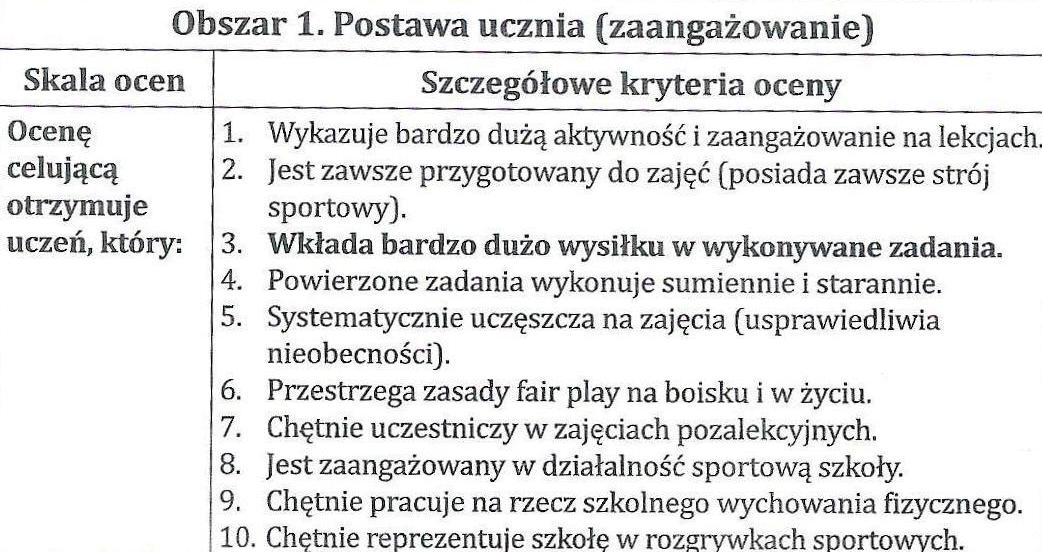 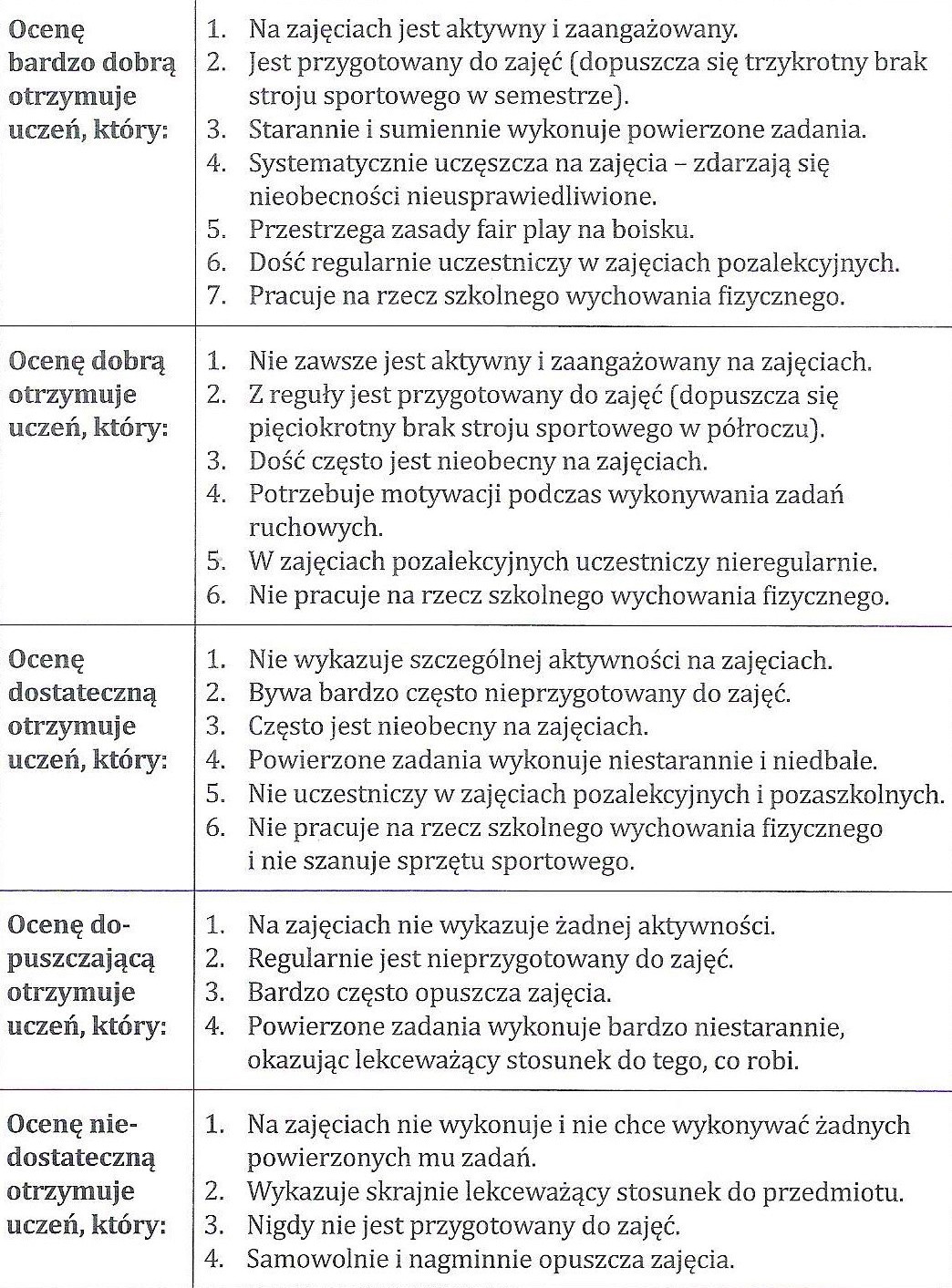 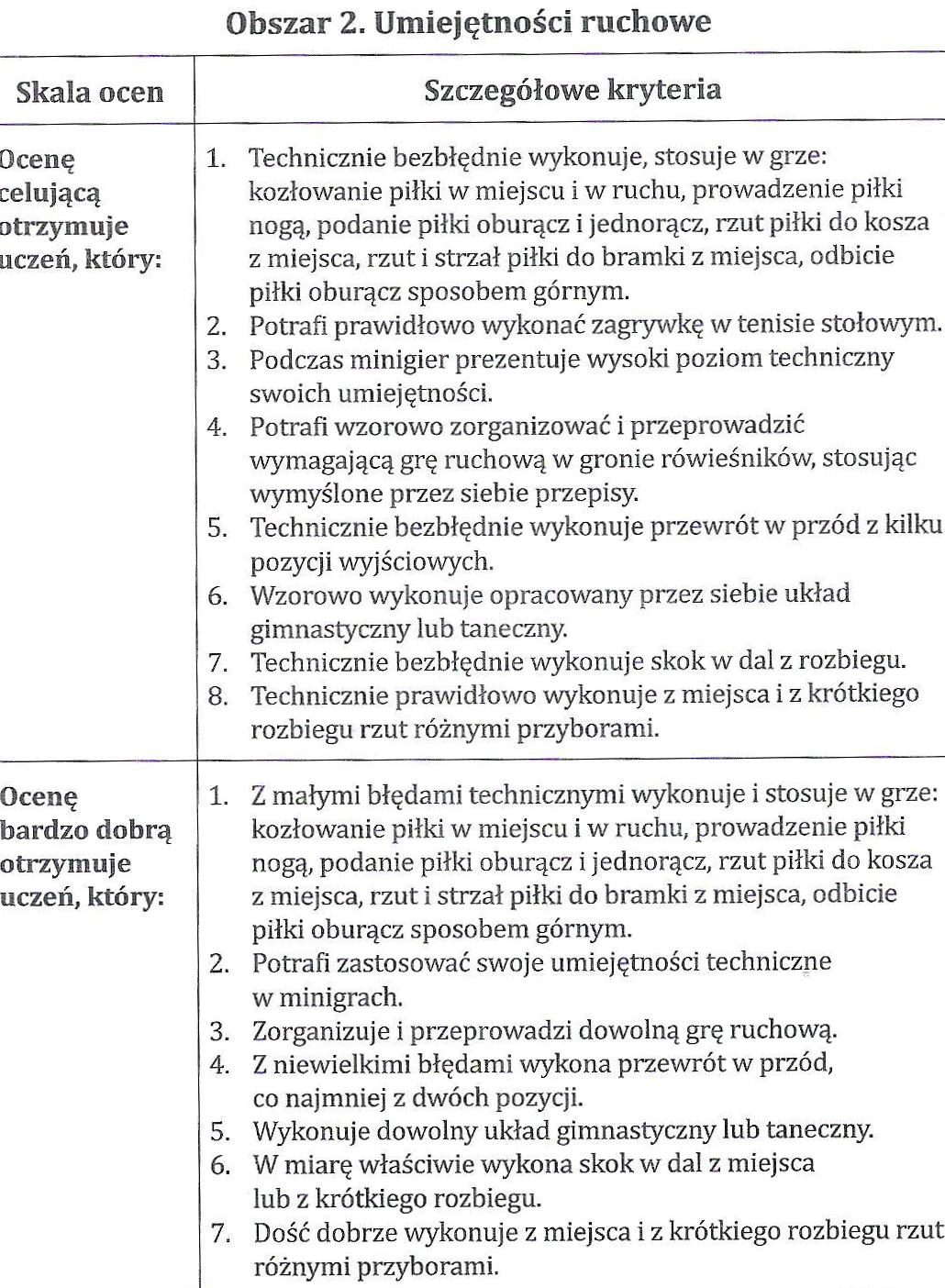 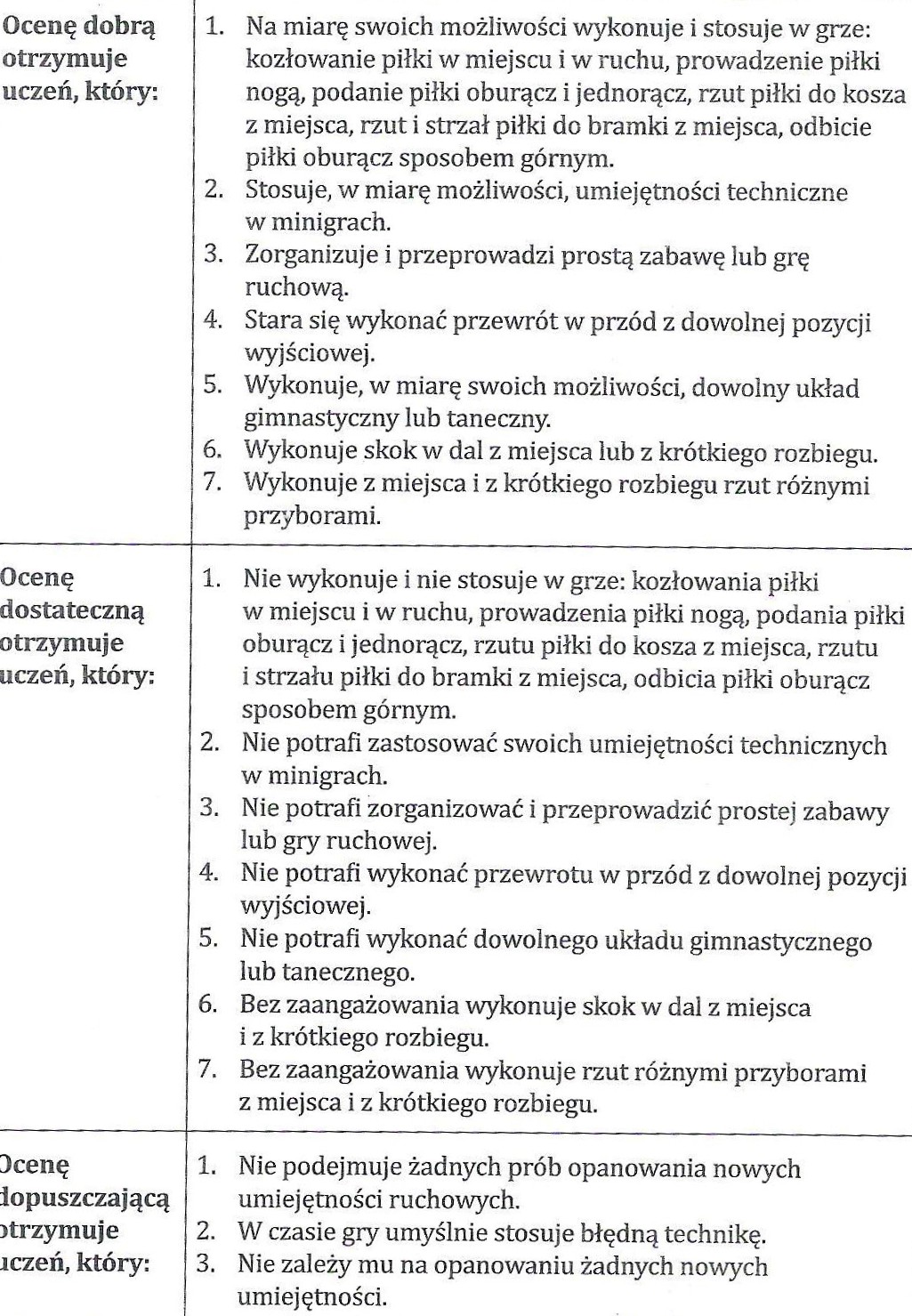 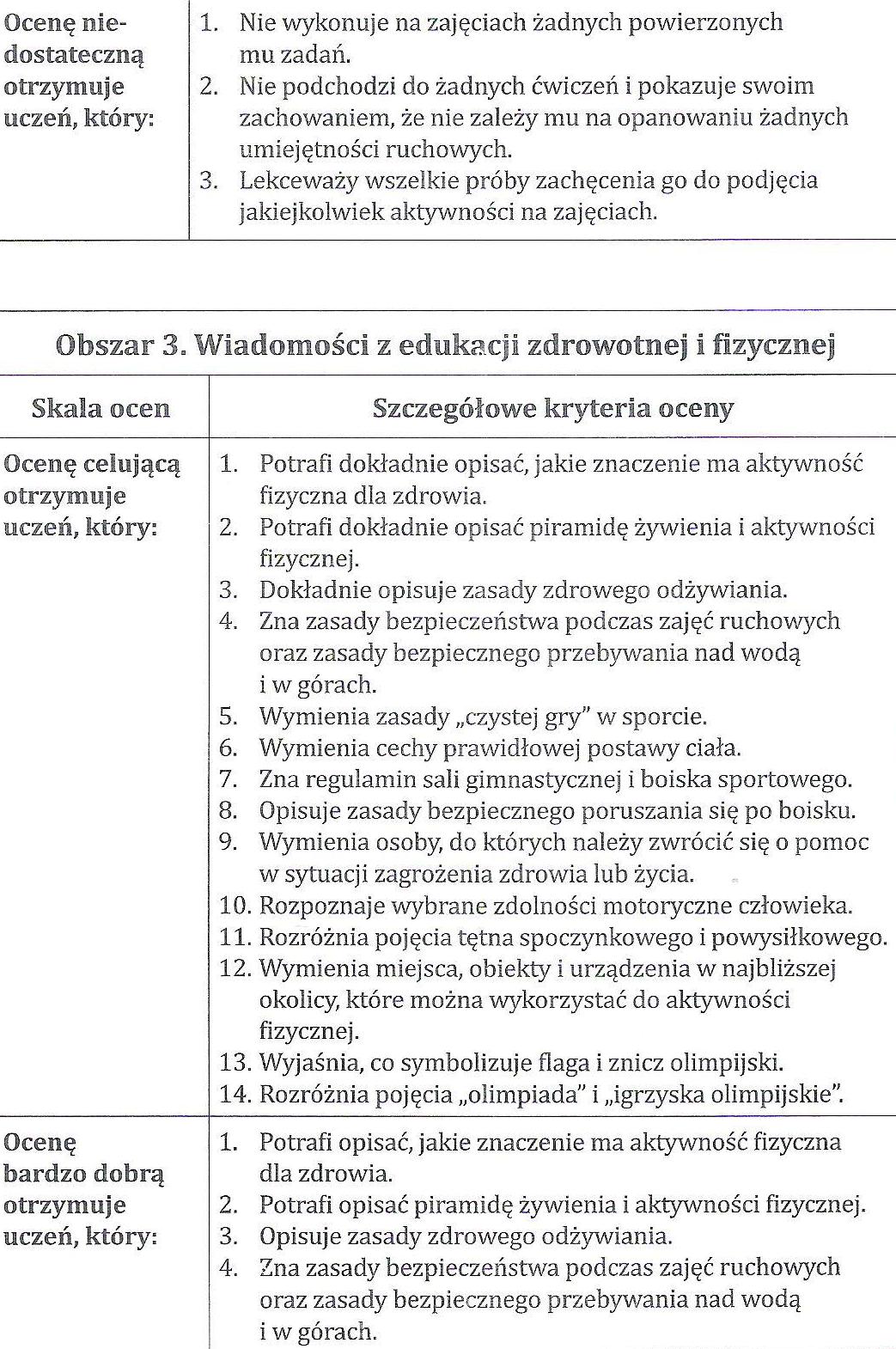 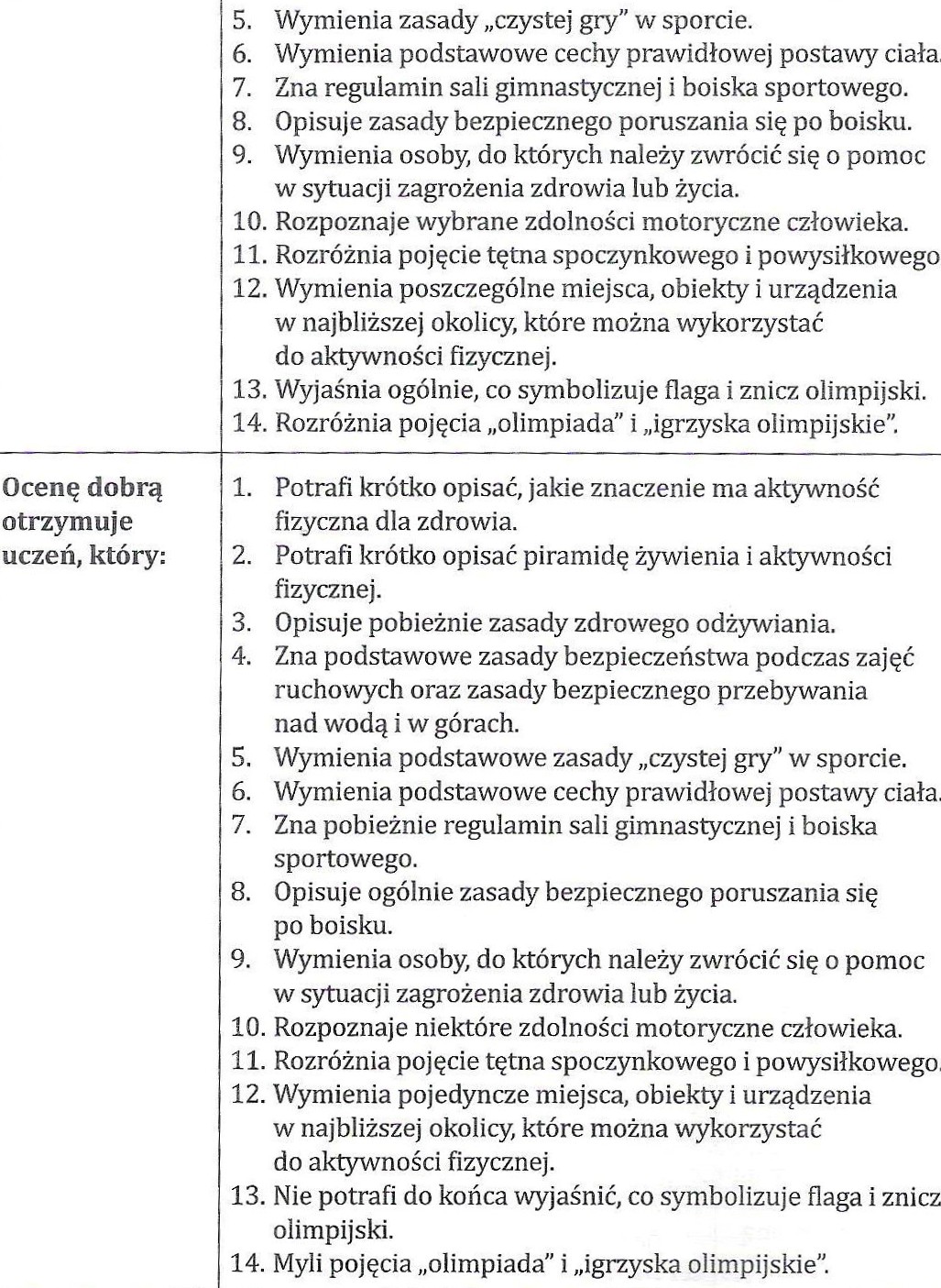 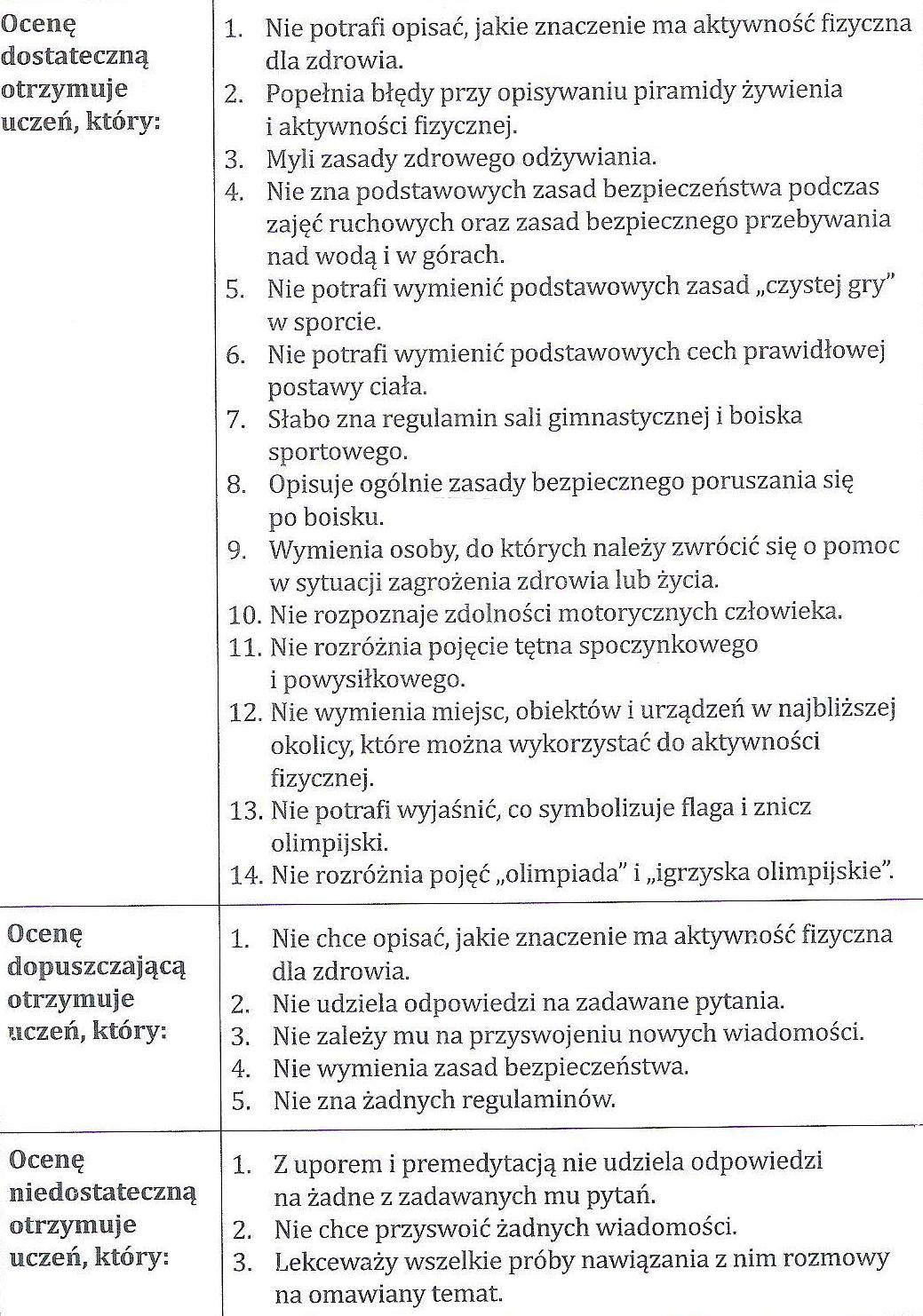 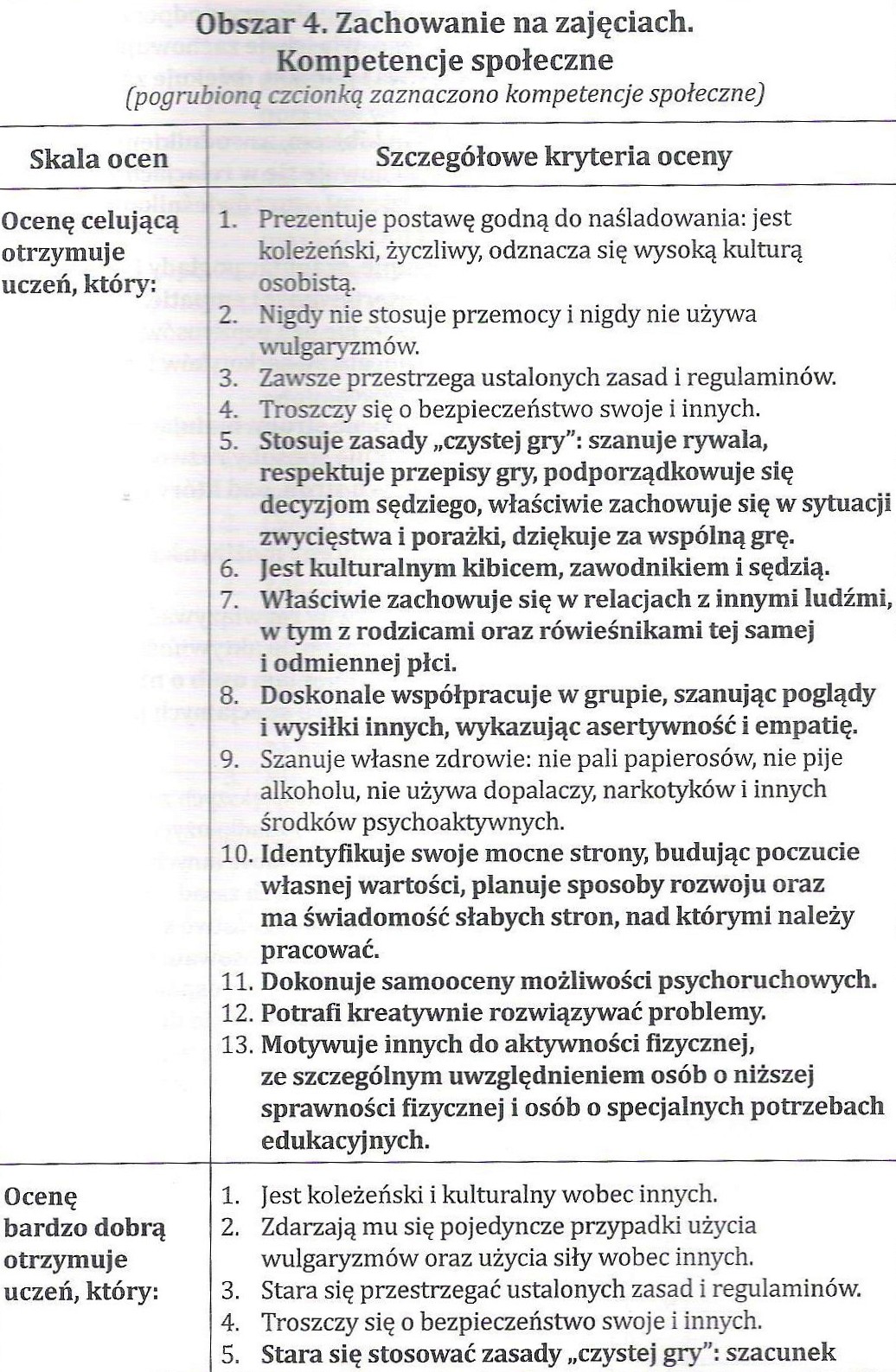 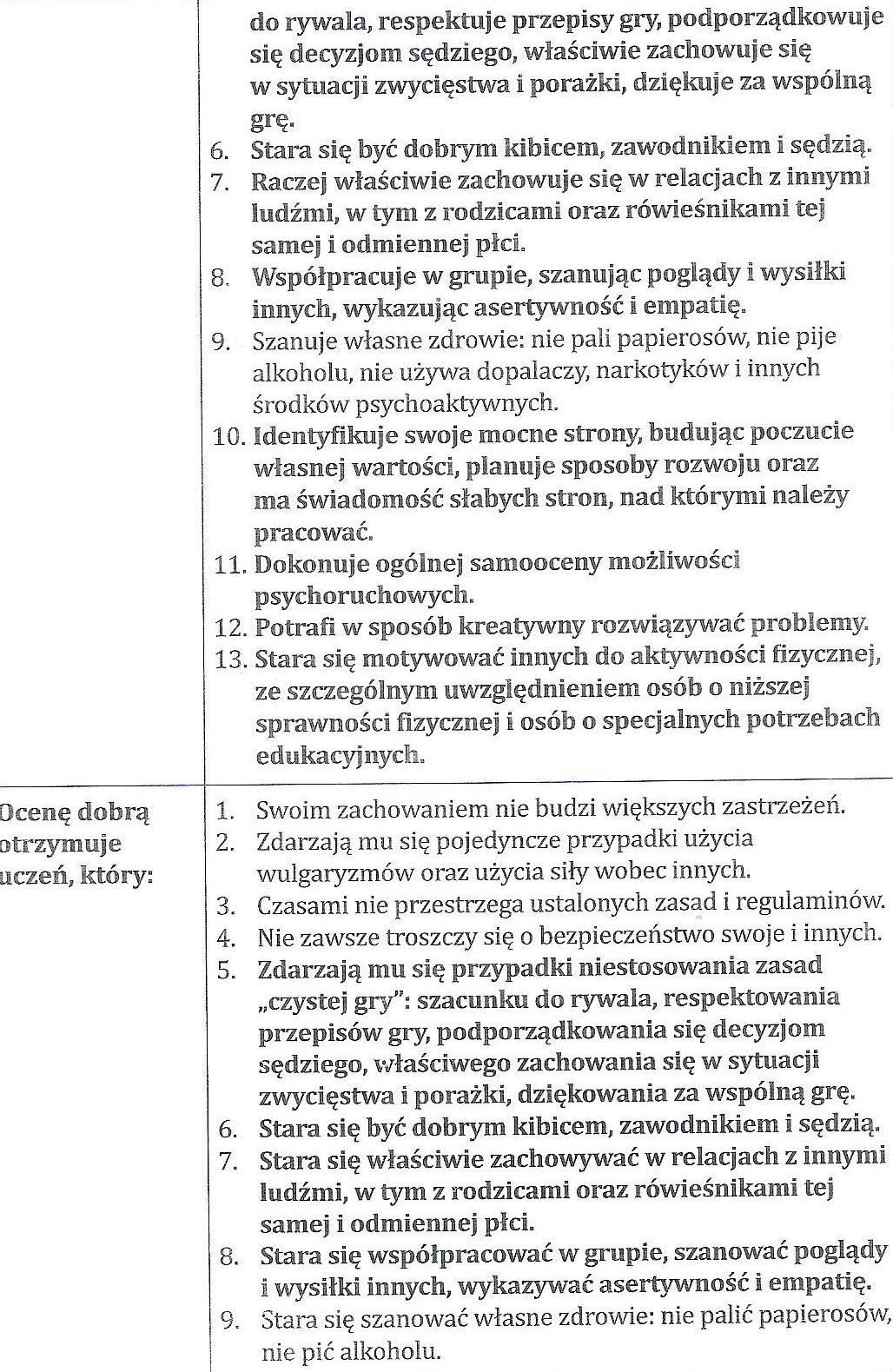 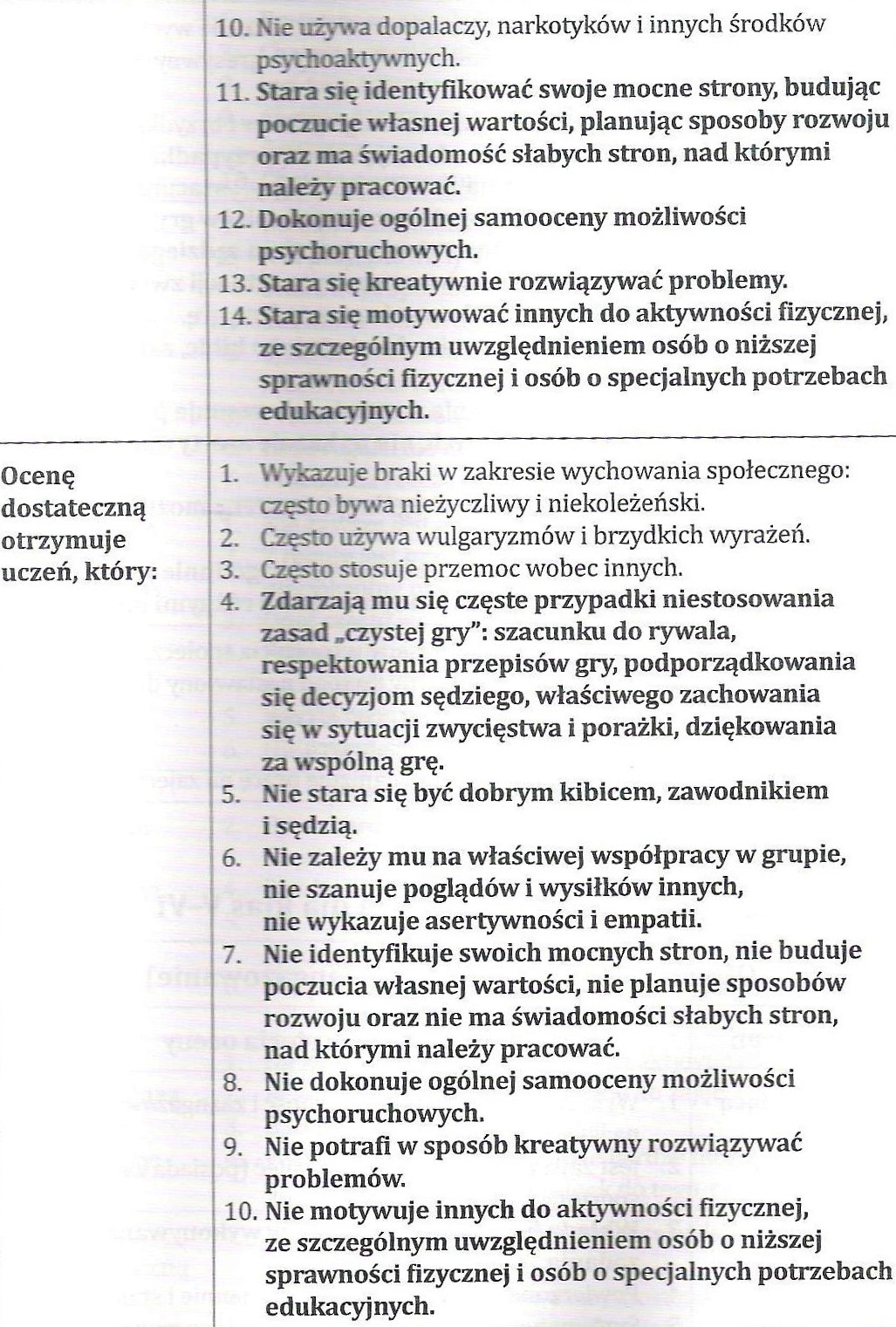 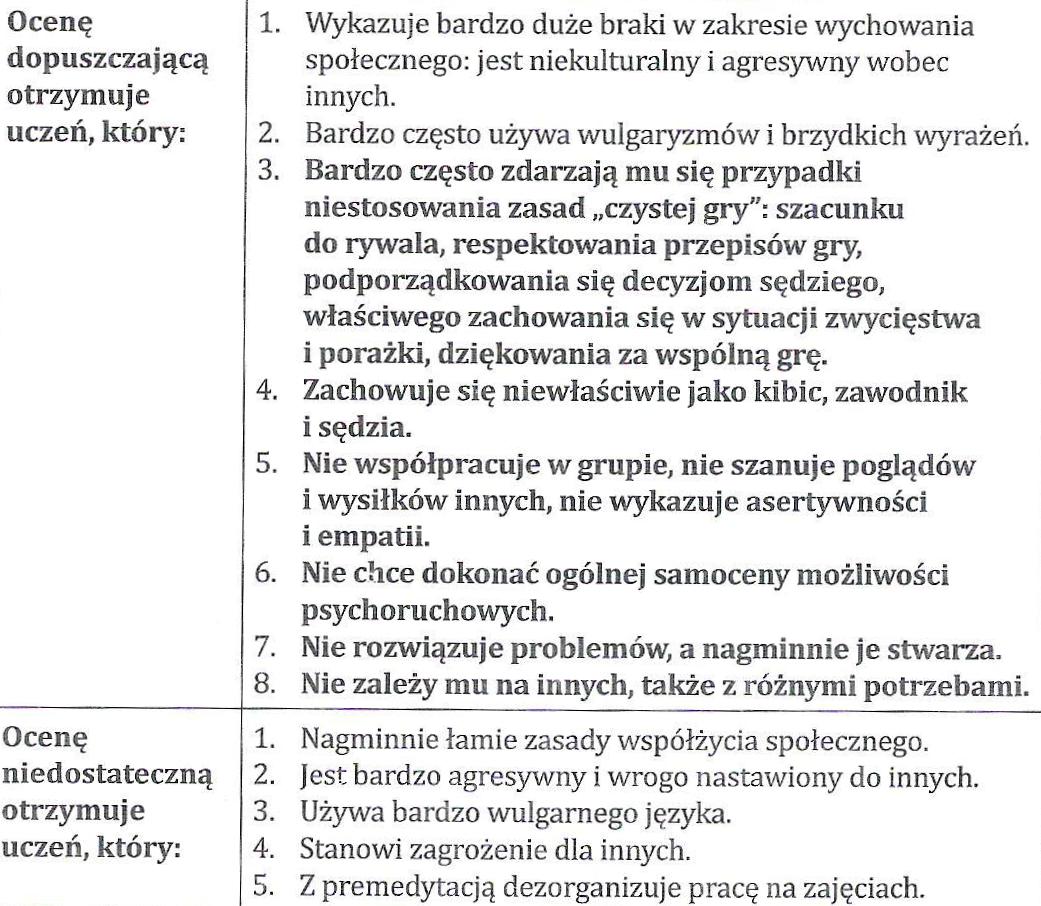 KLASY V i VI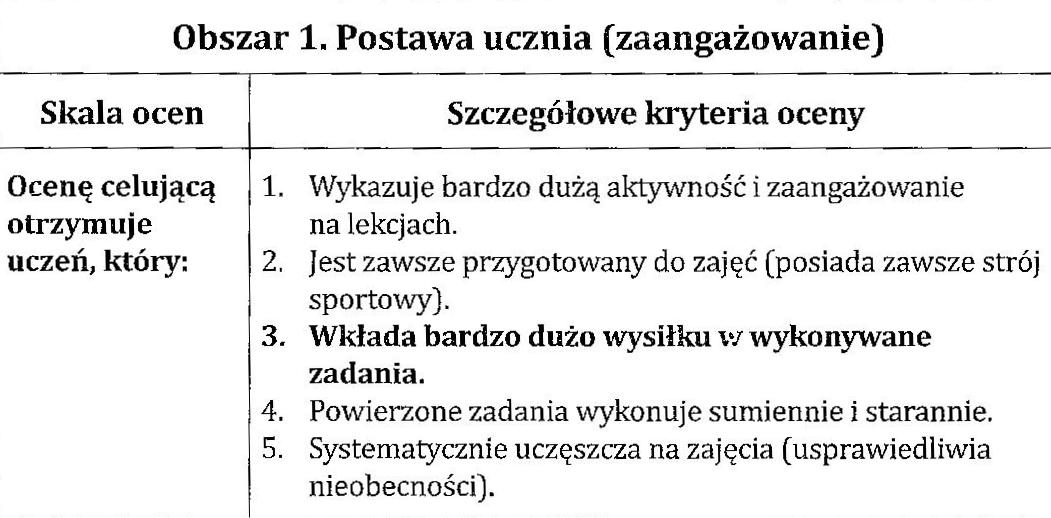 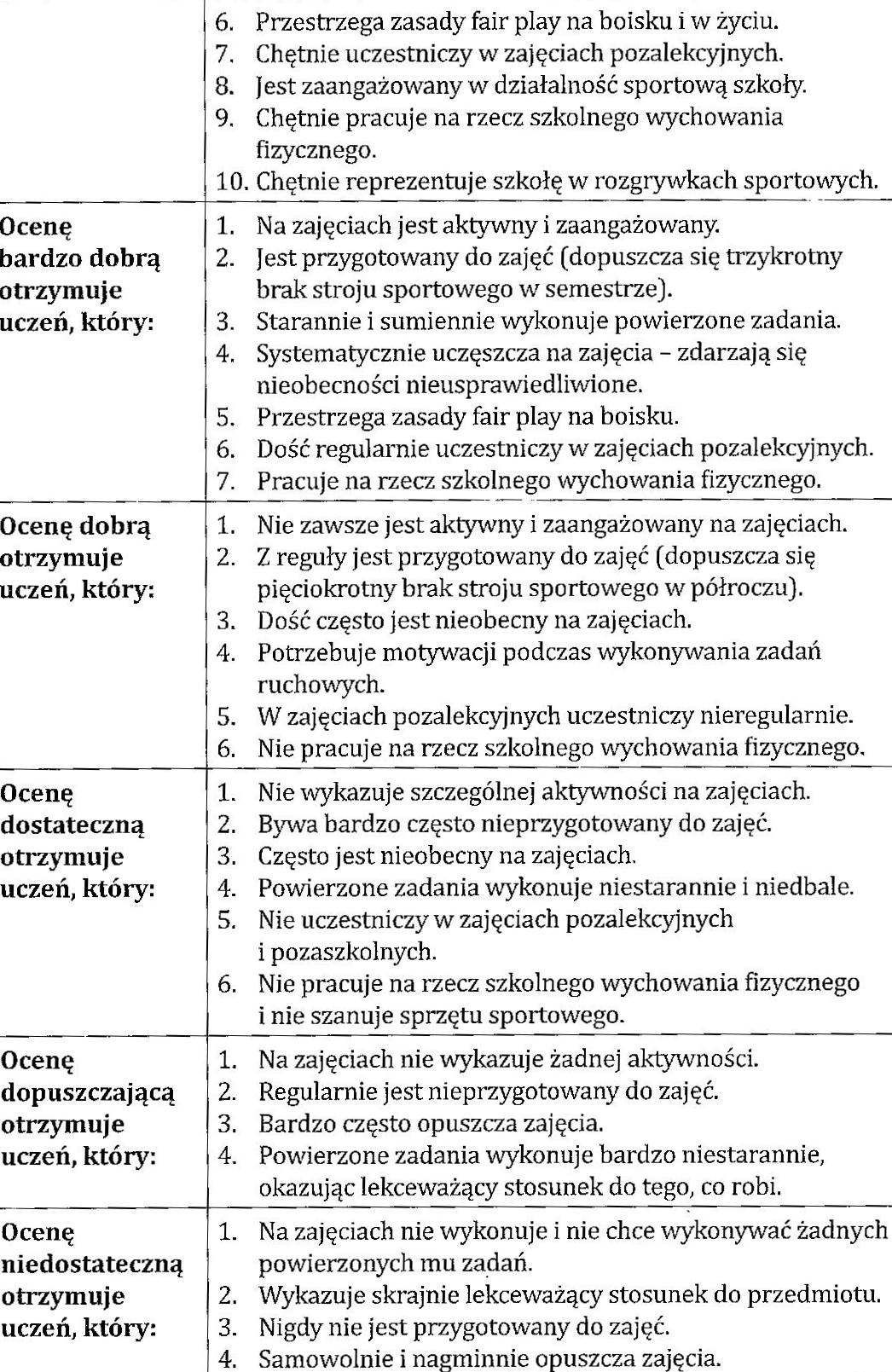 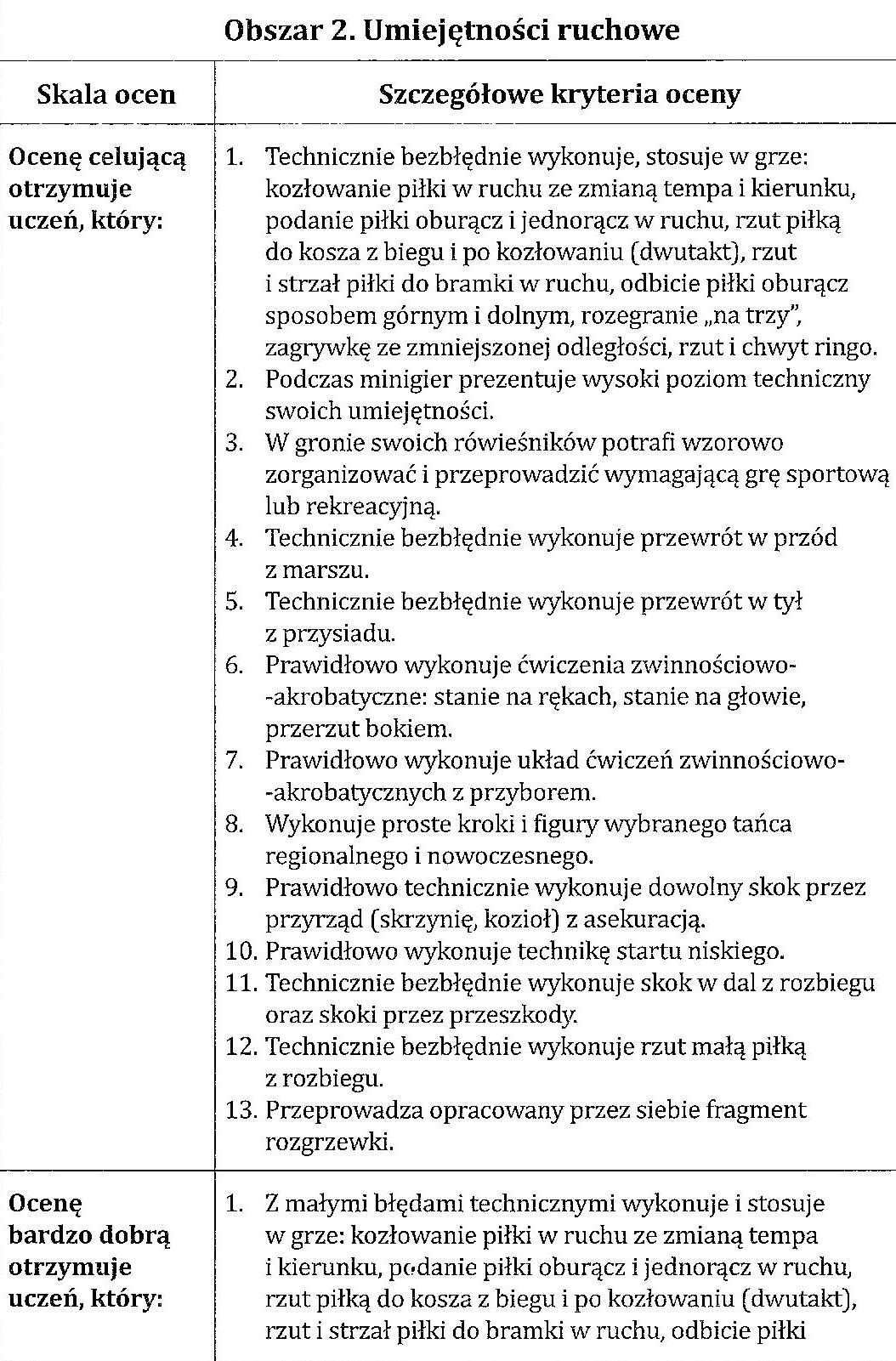 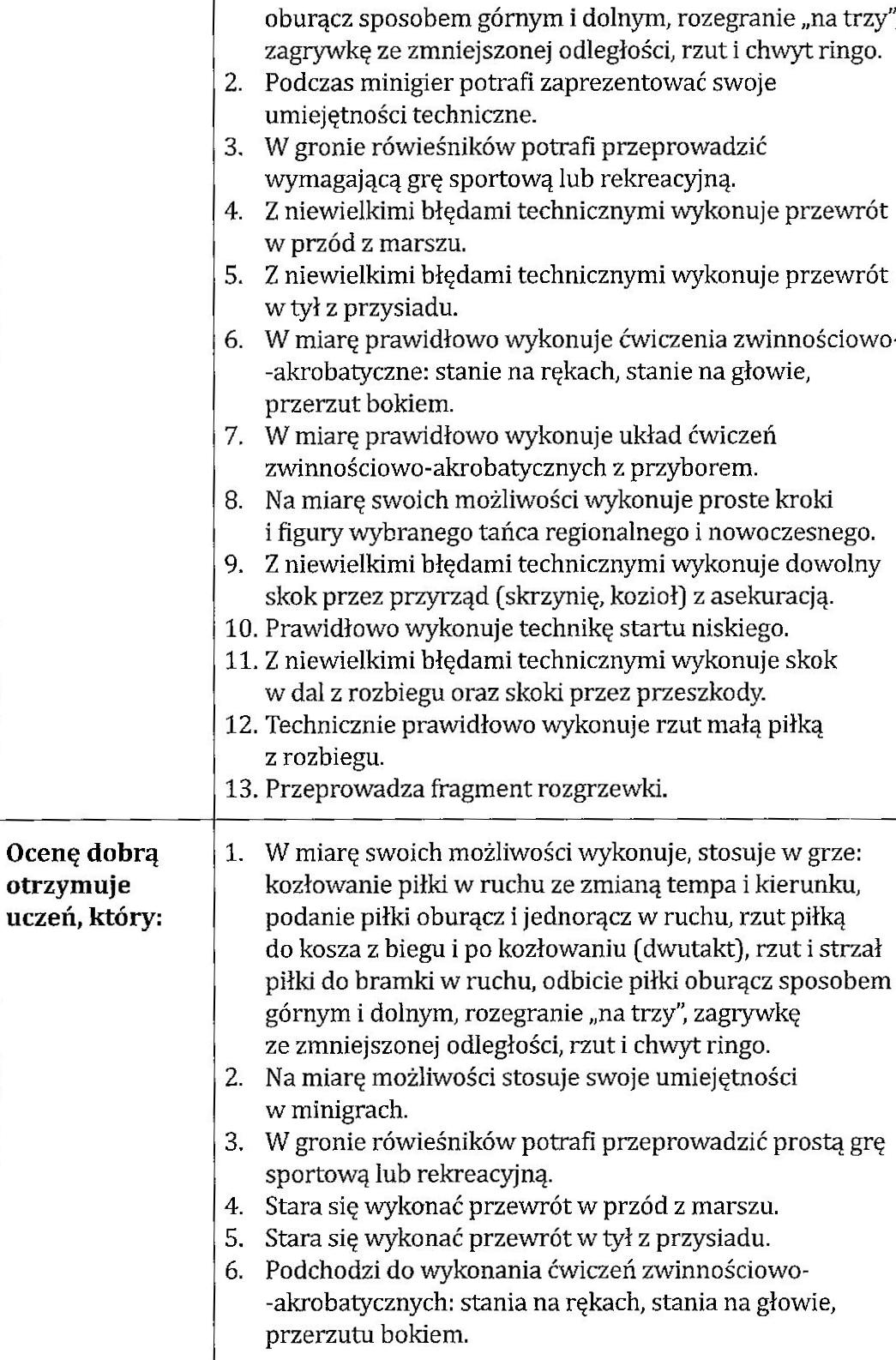 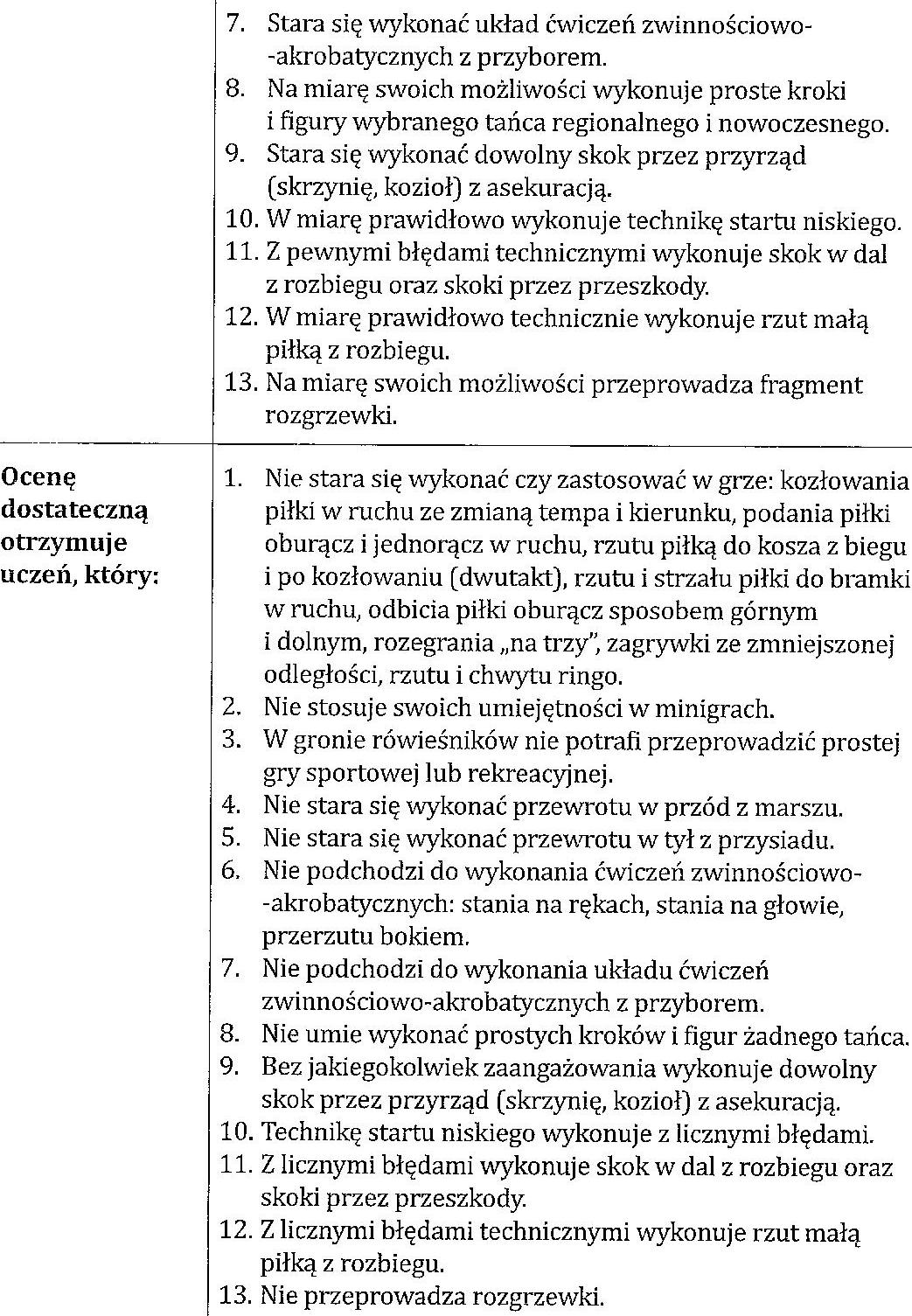 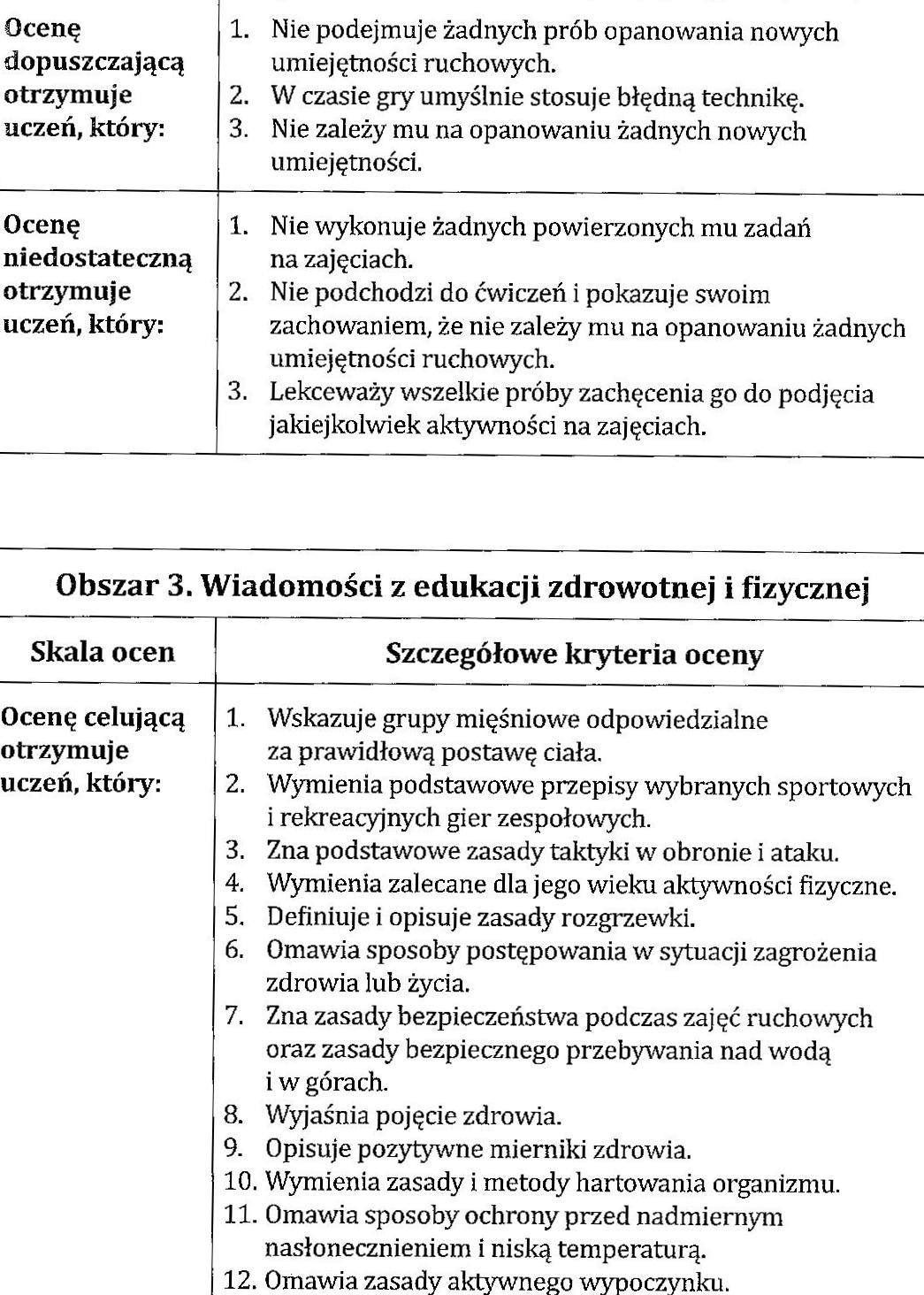 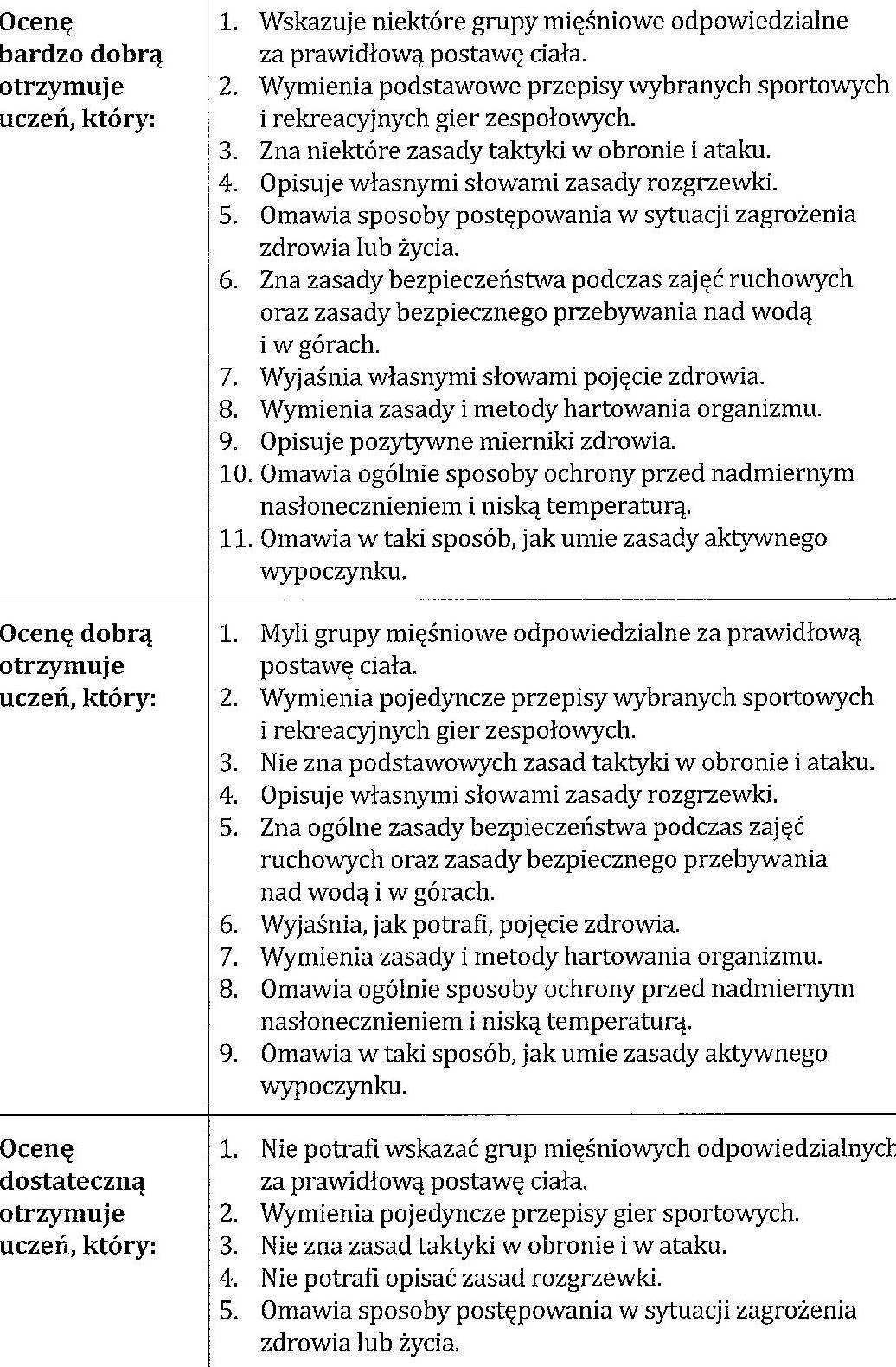 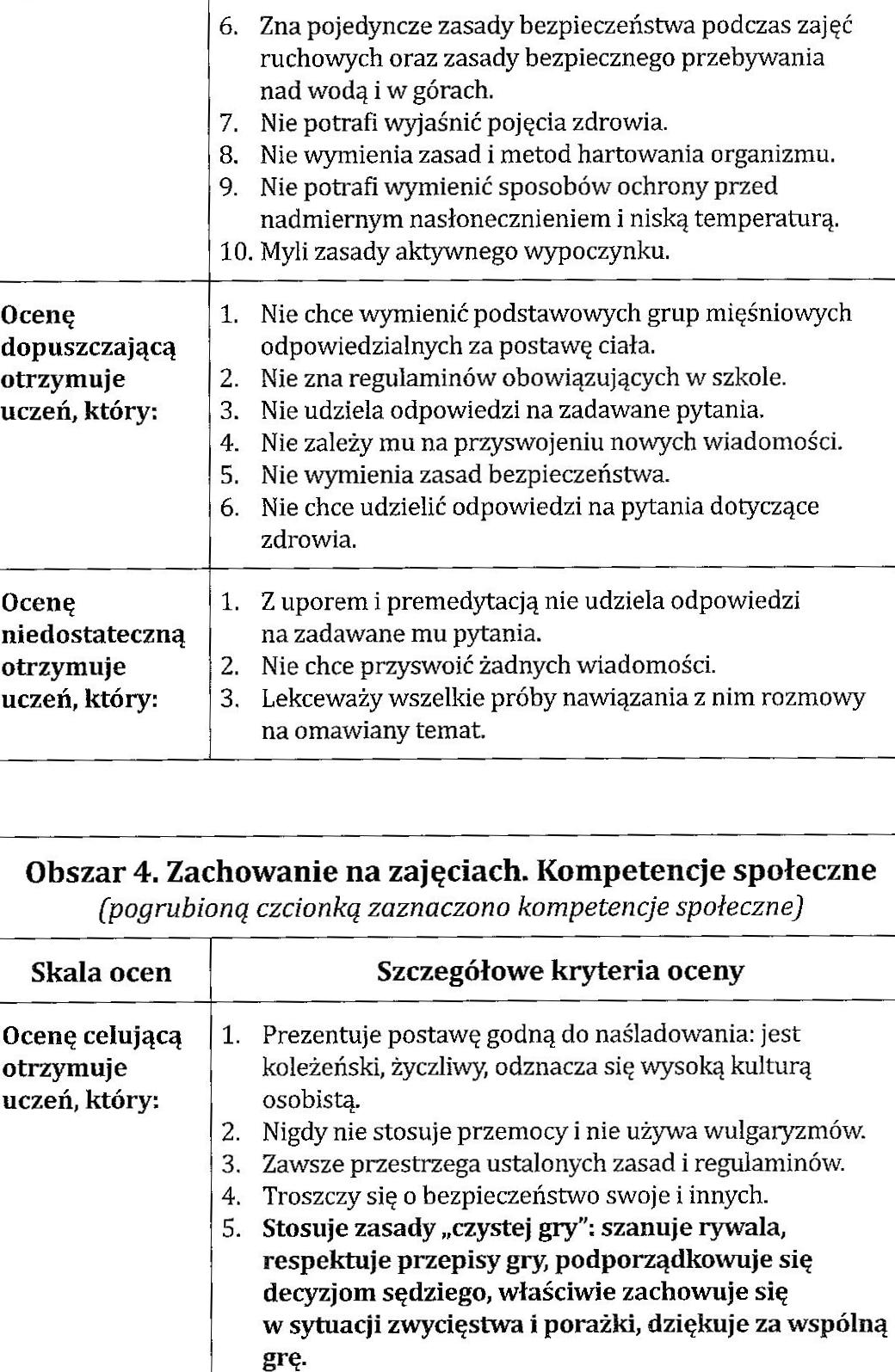 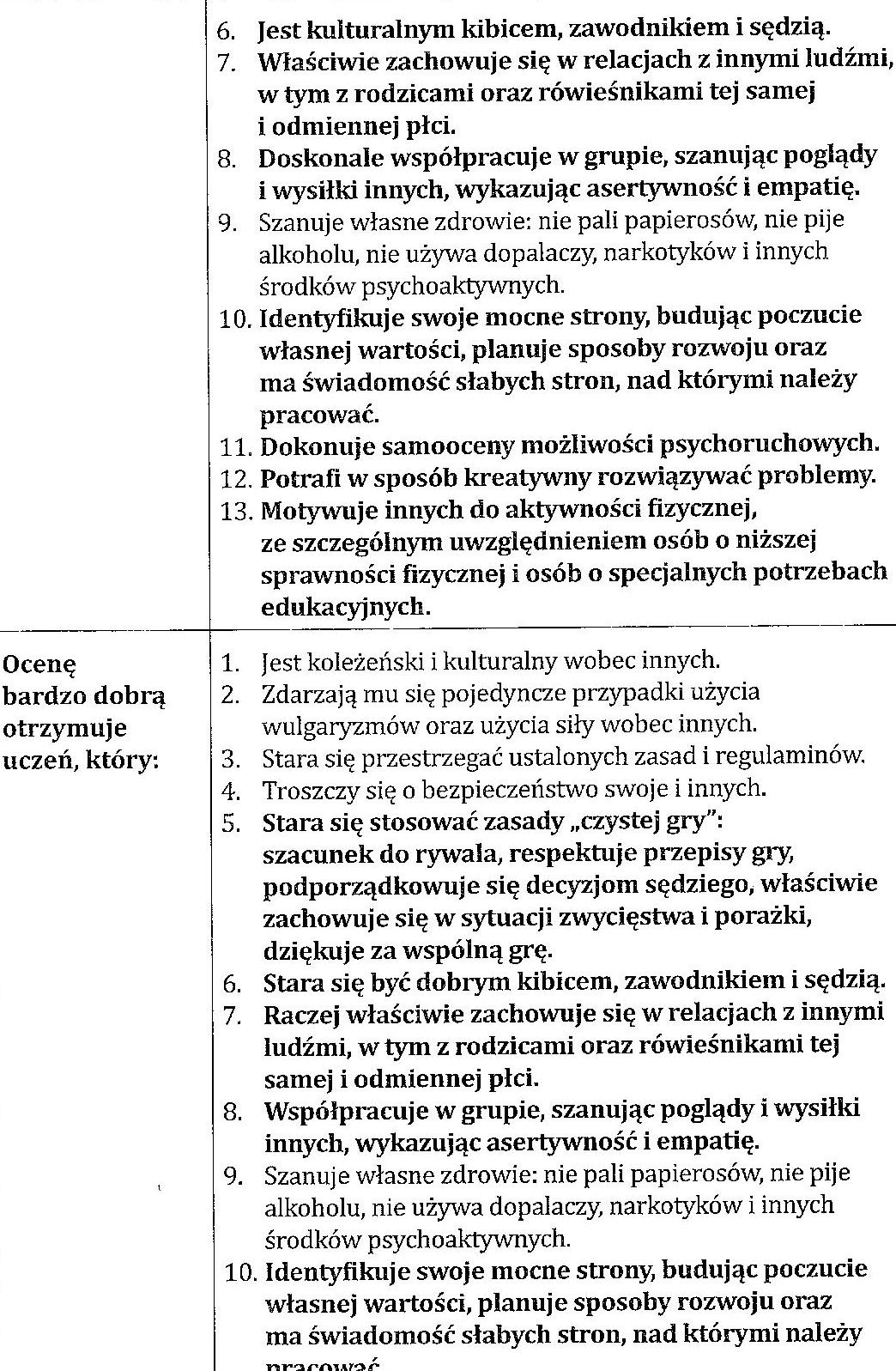 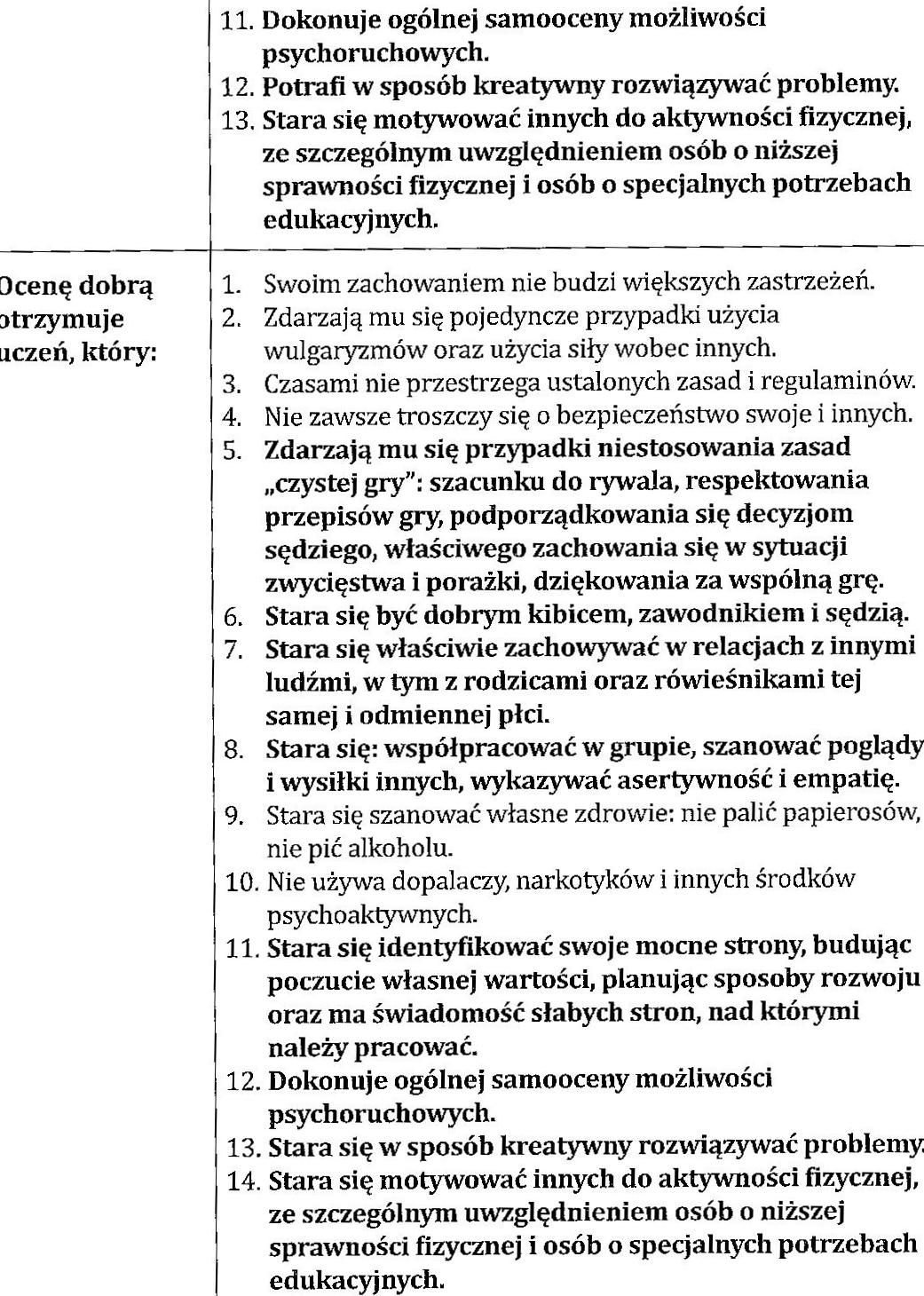 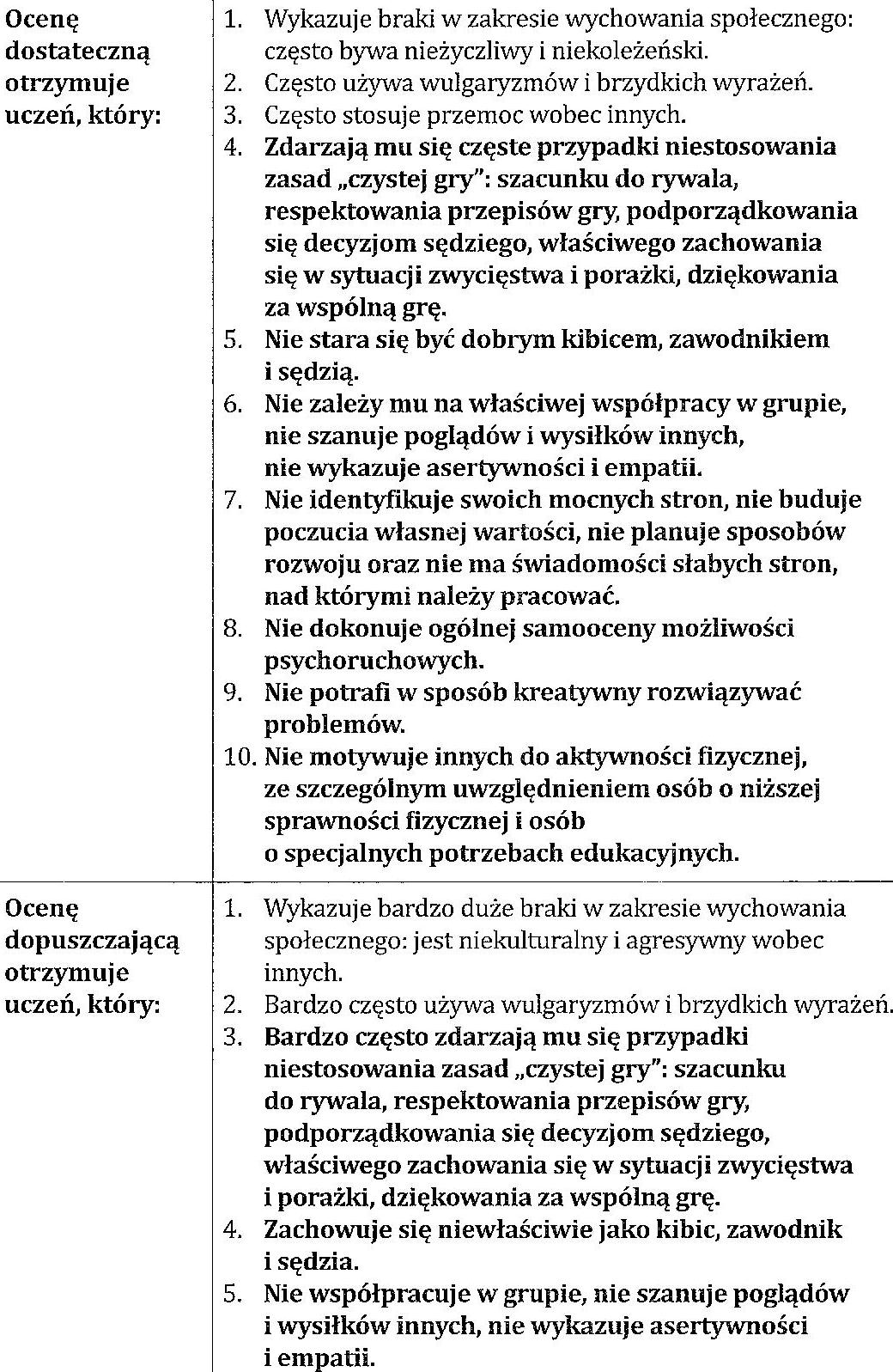 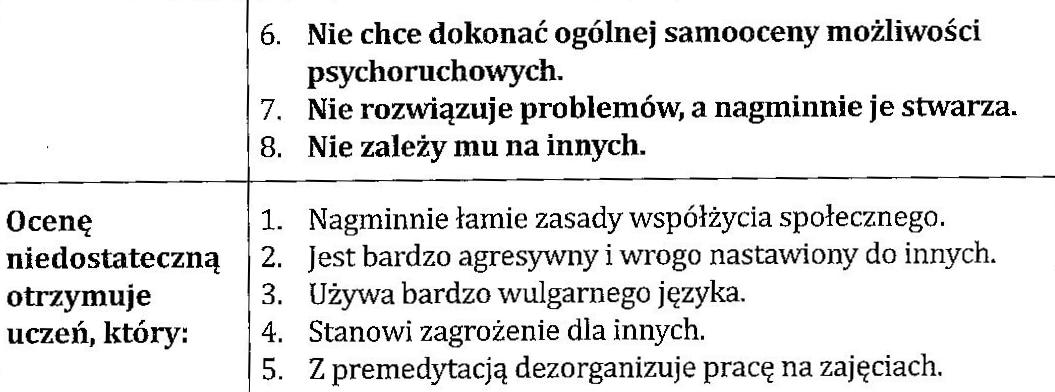 KLASY VII i VIII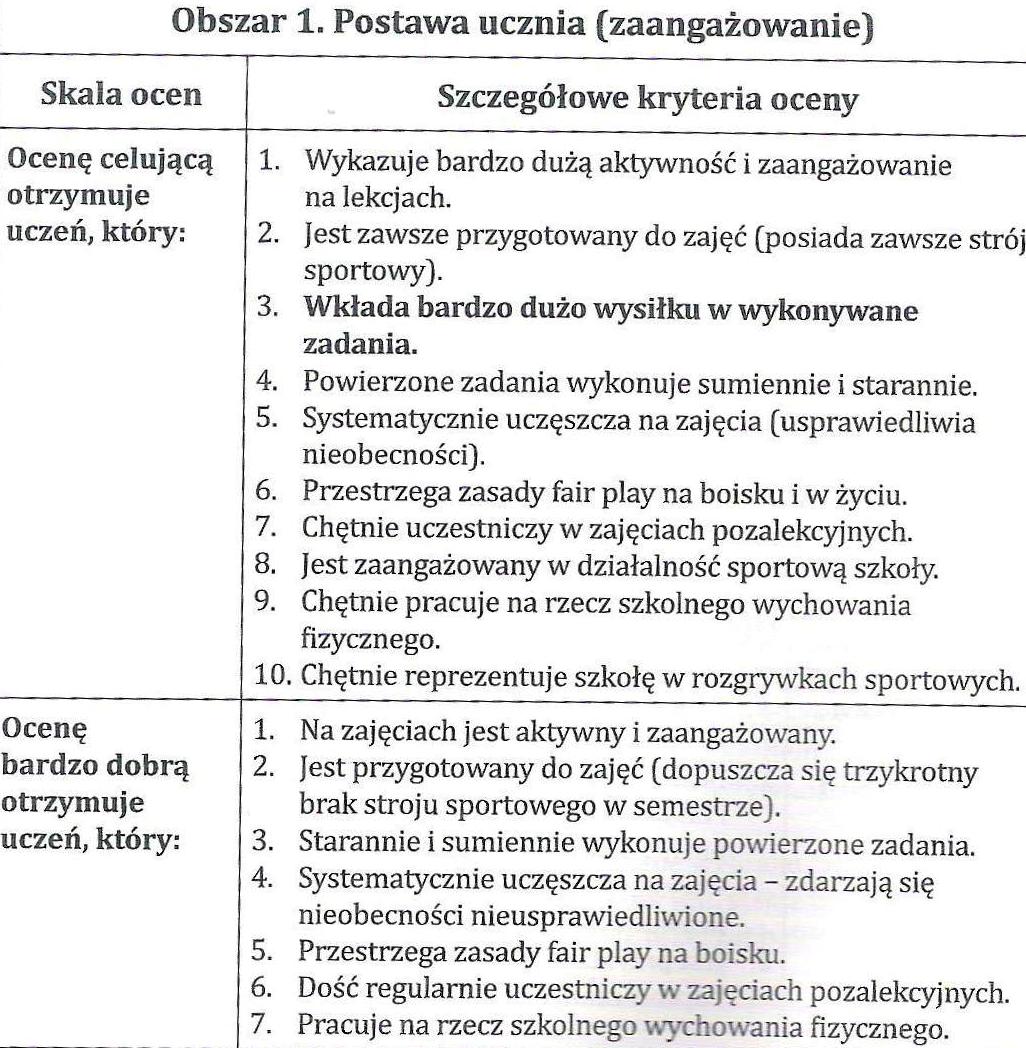 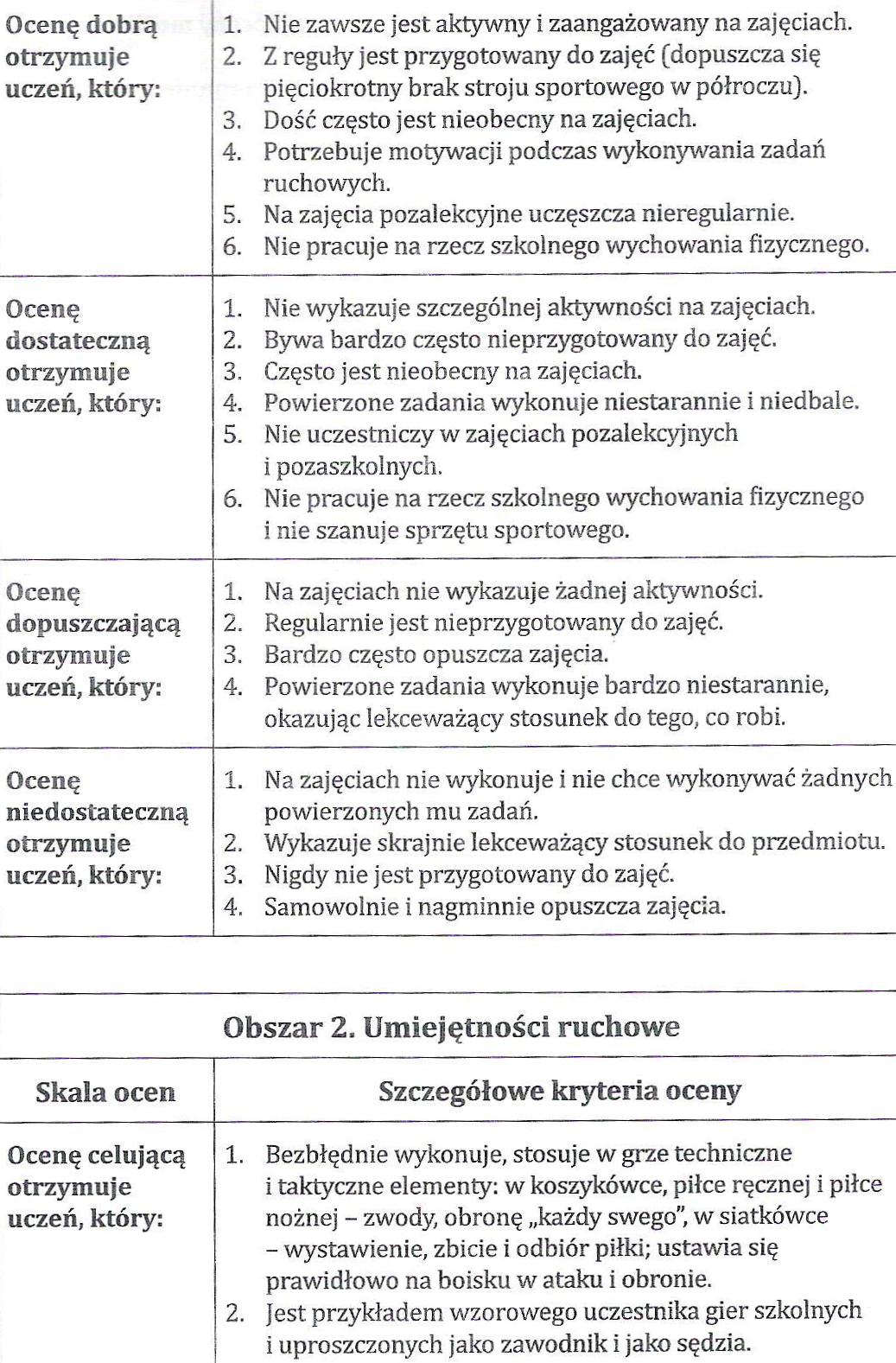 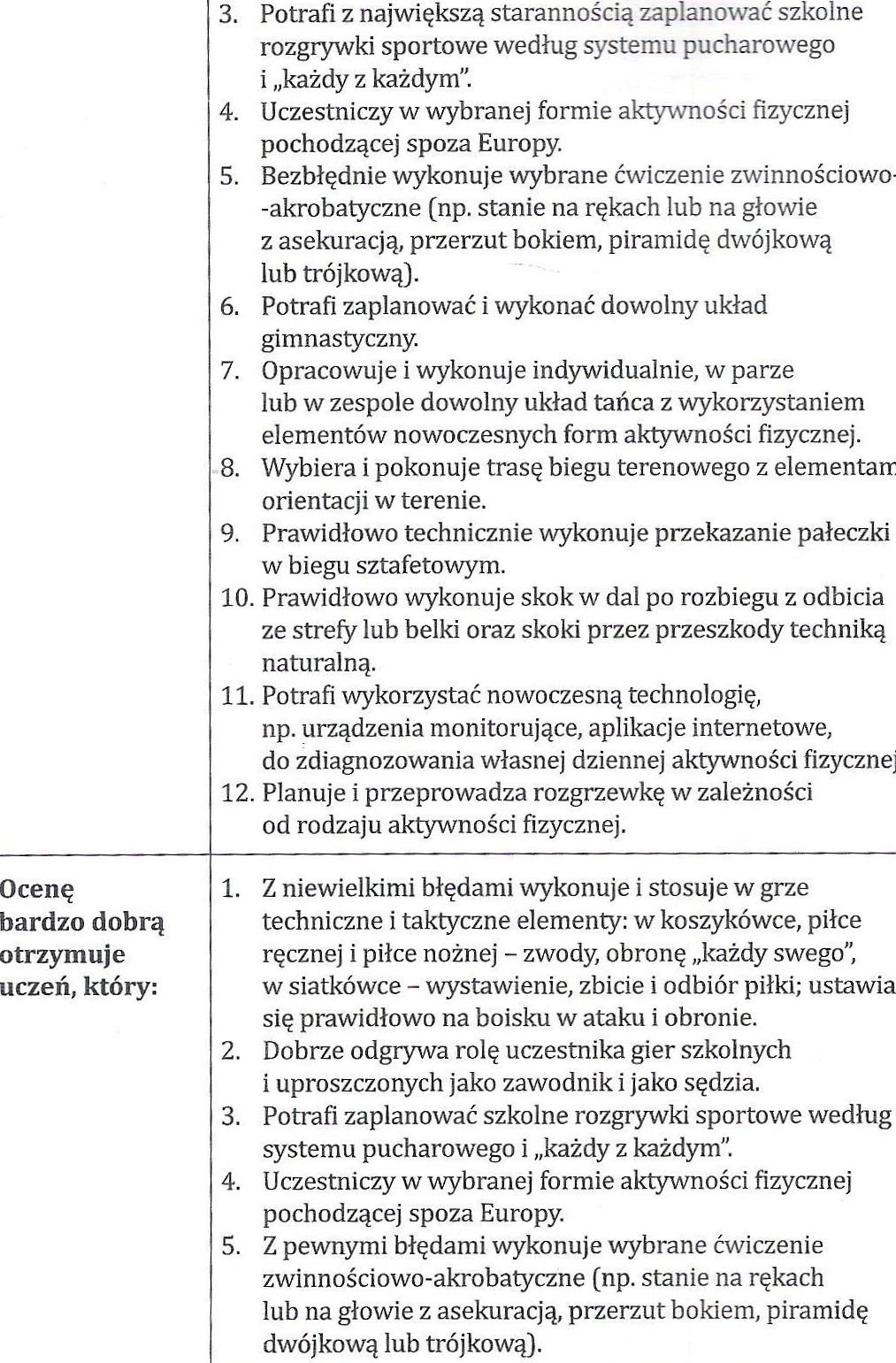 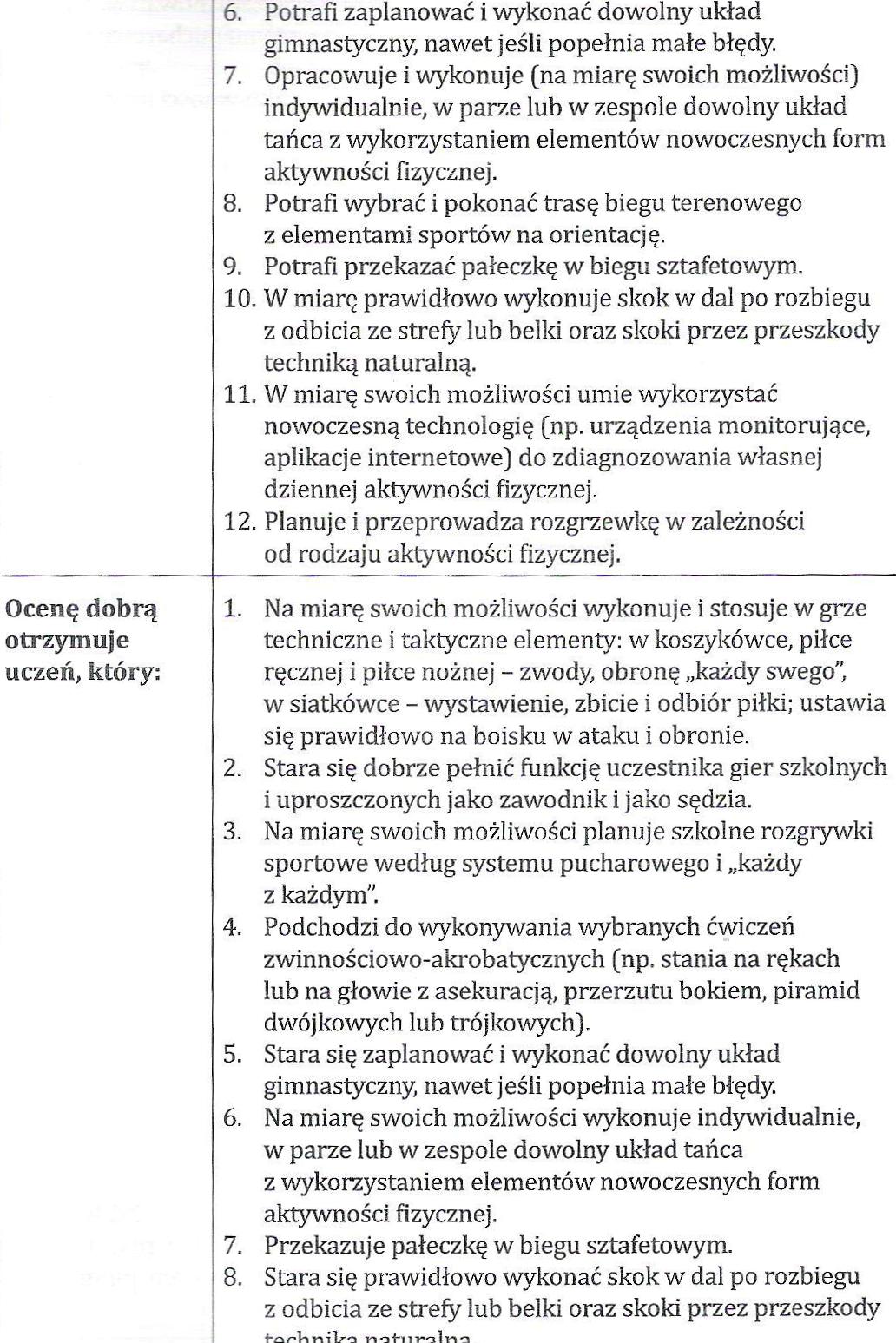 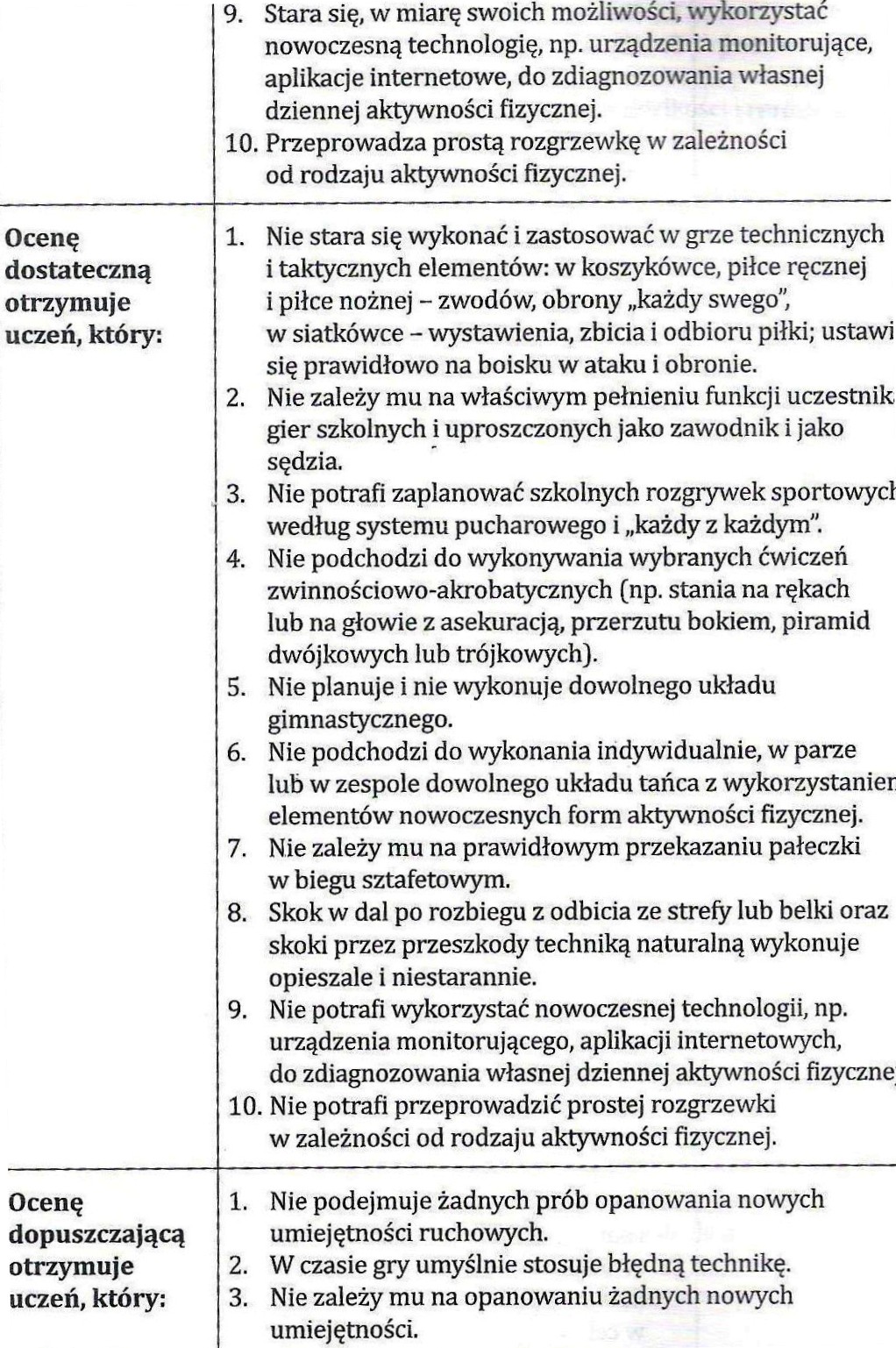 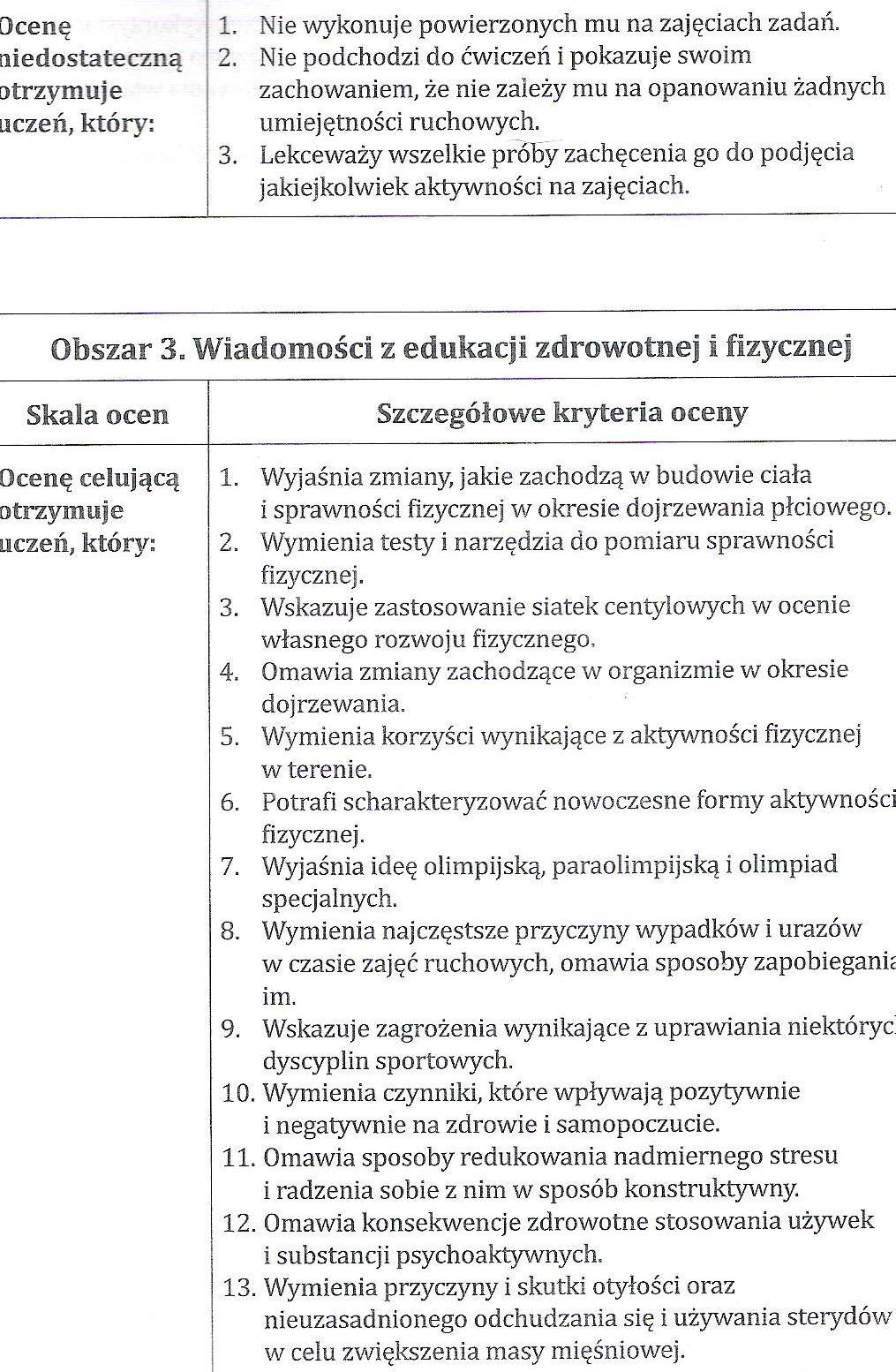 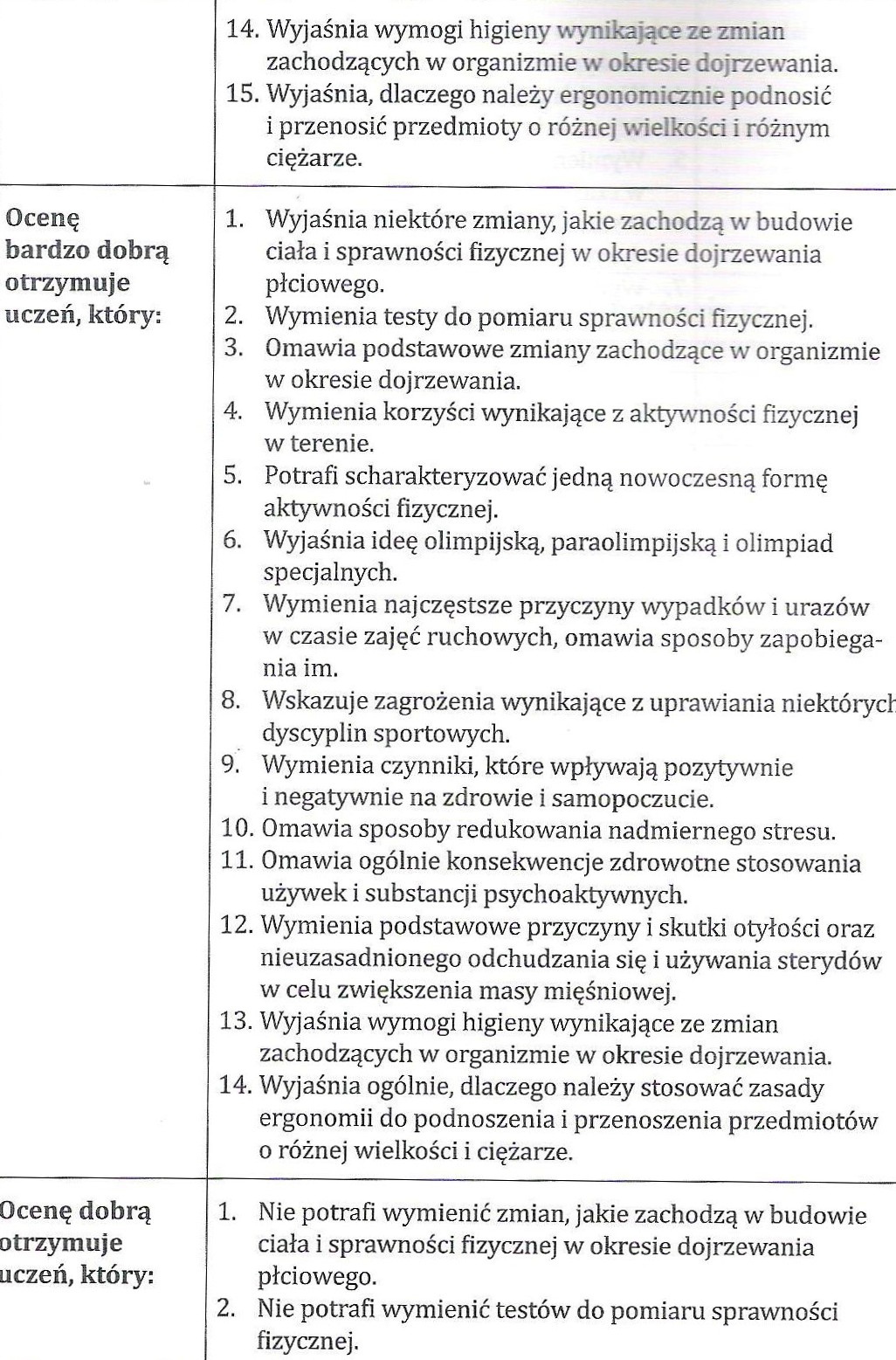 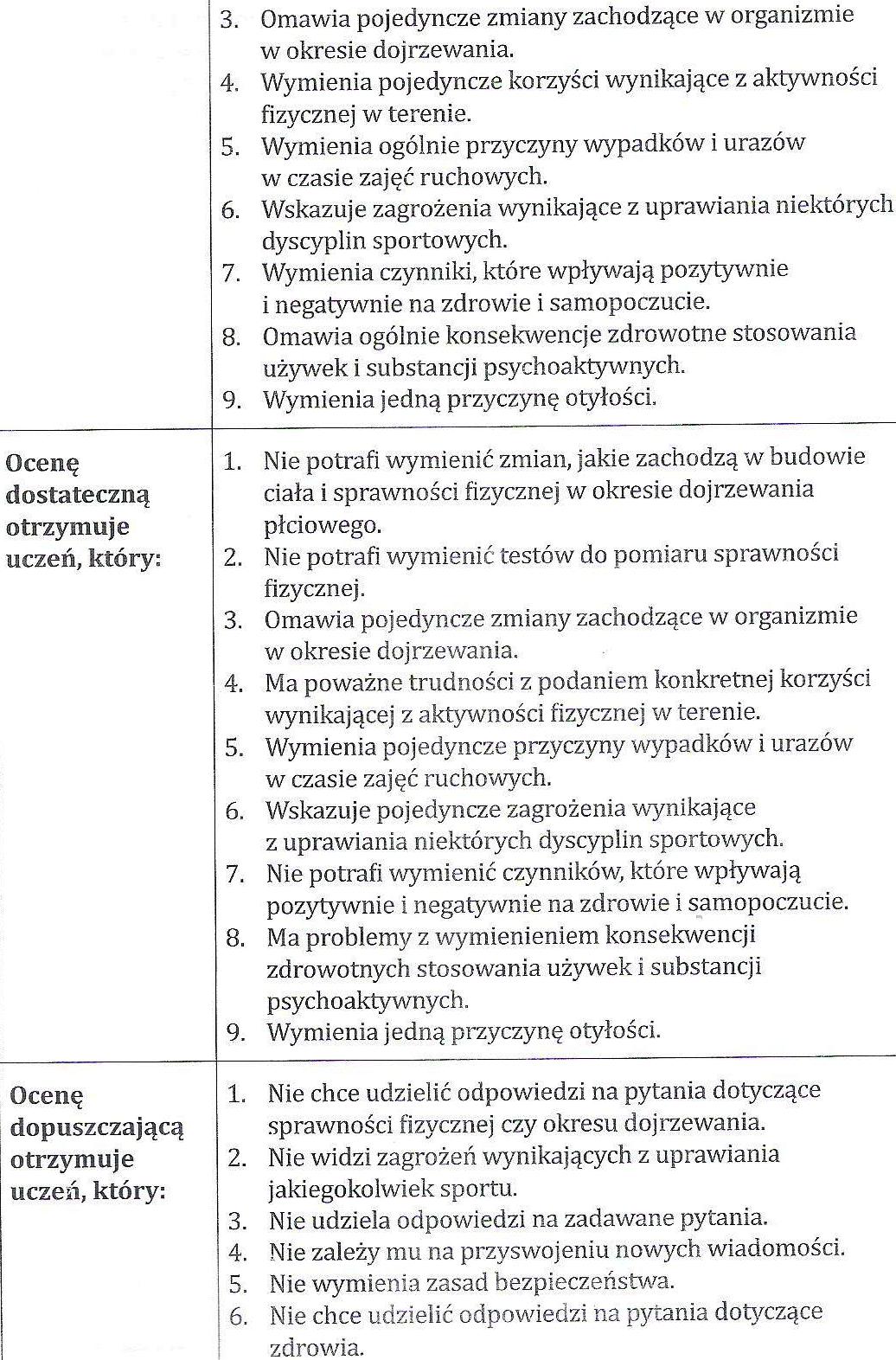 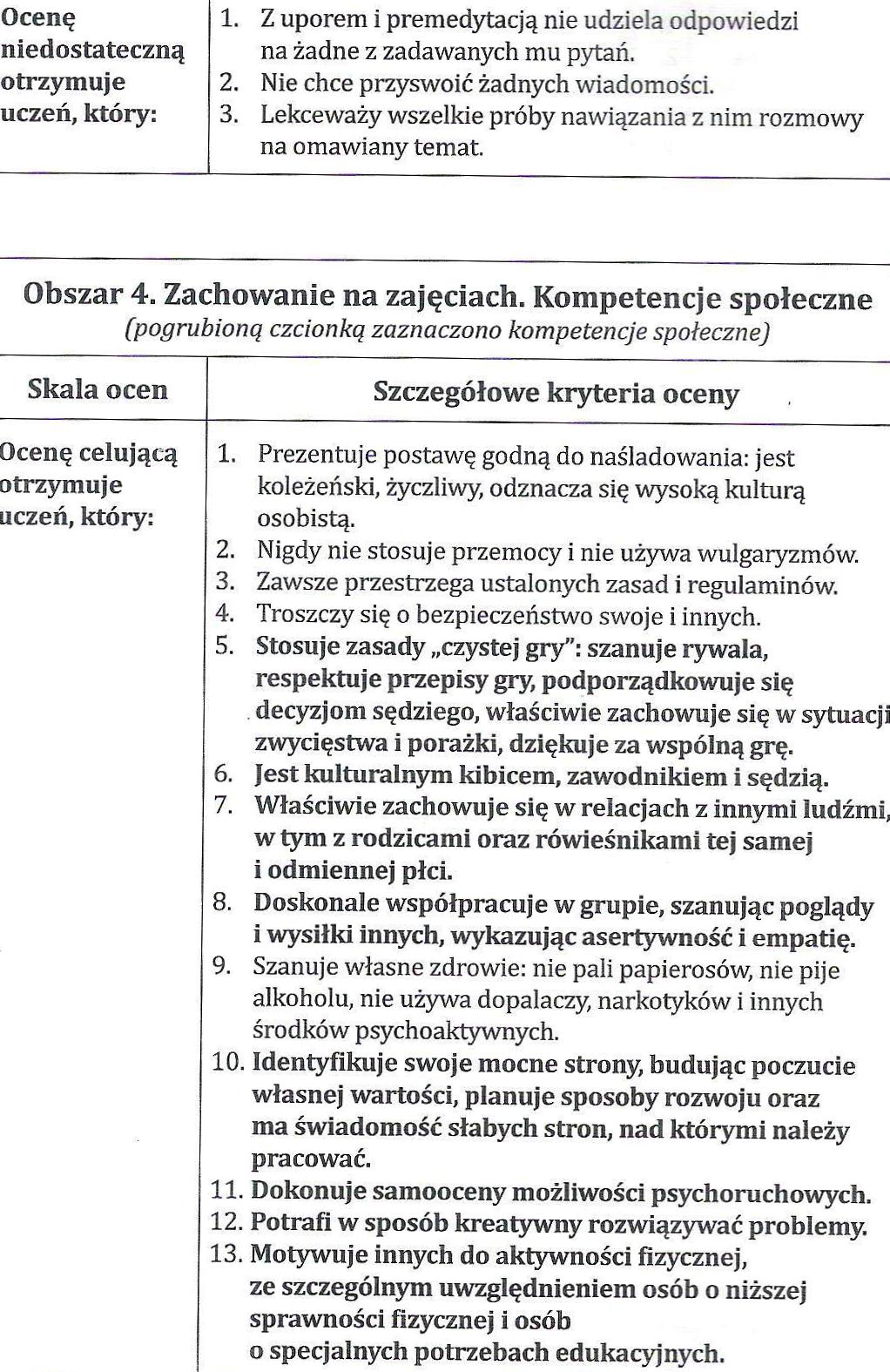 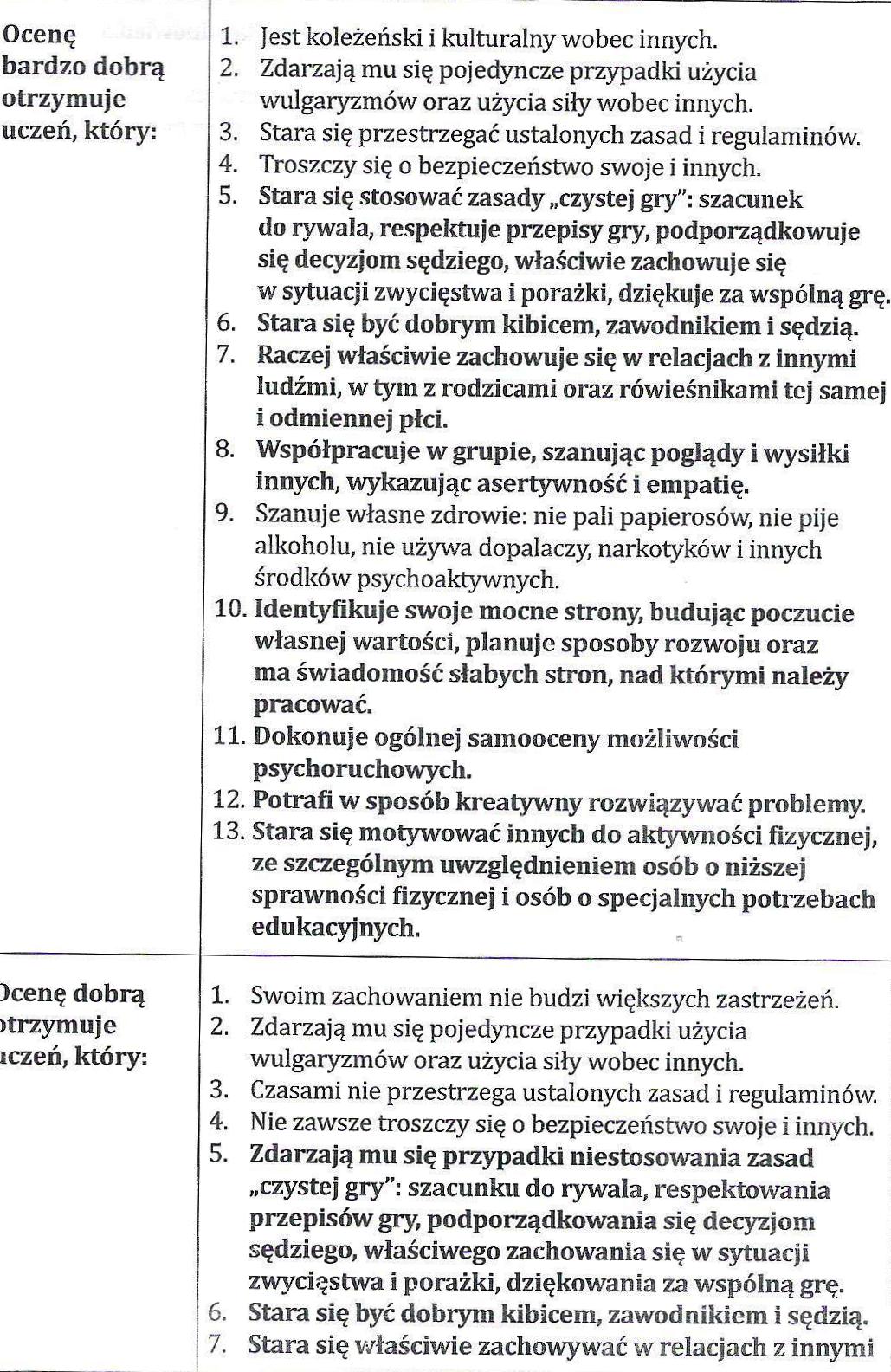 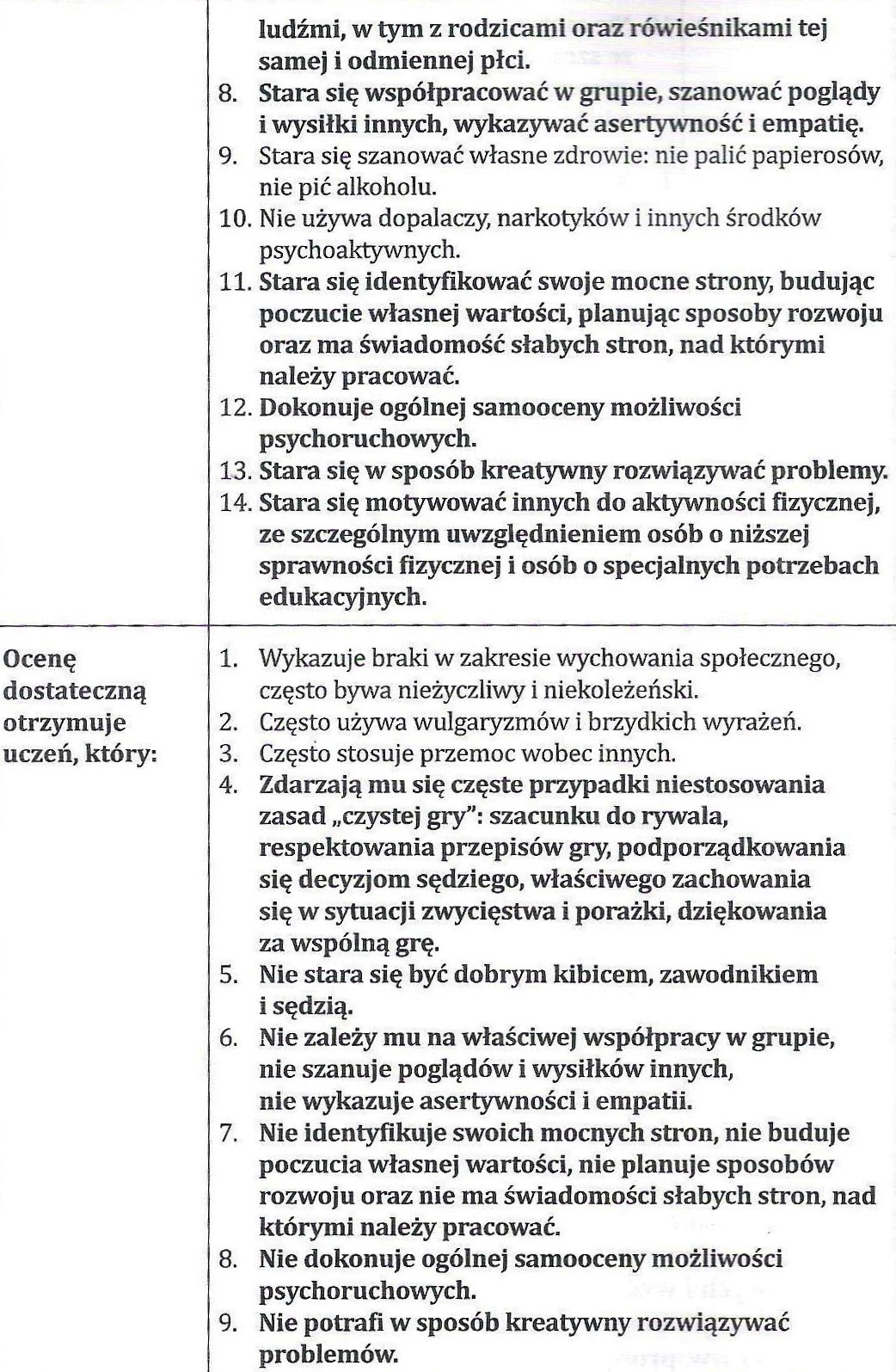 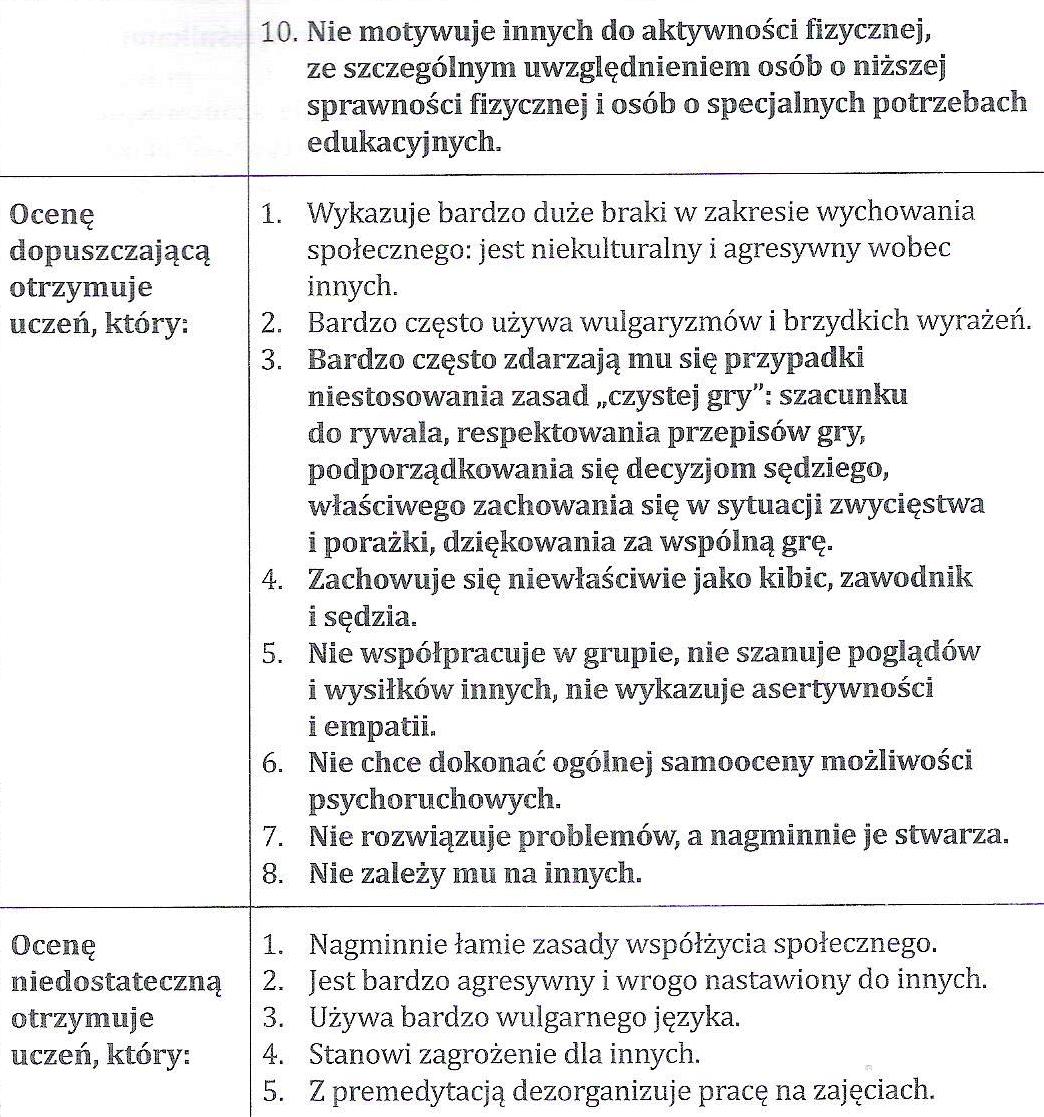 